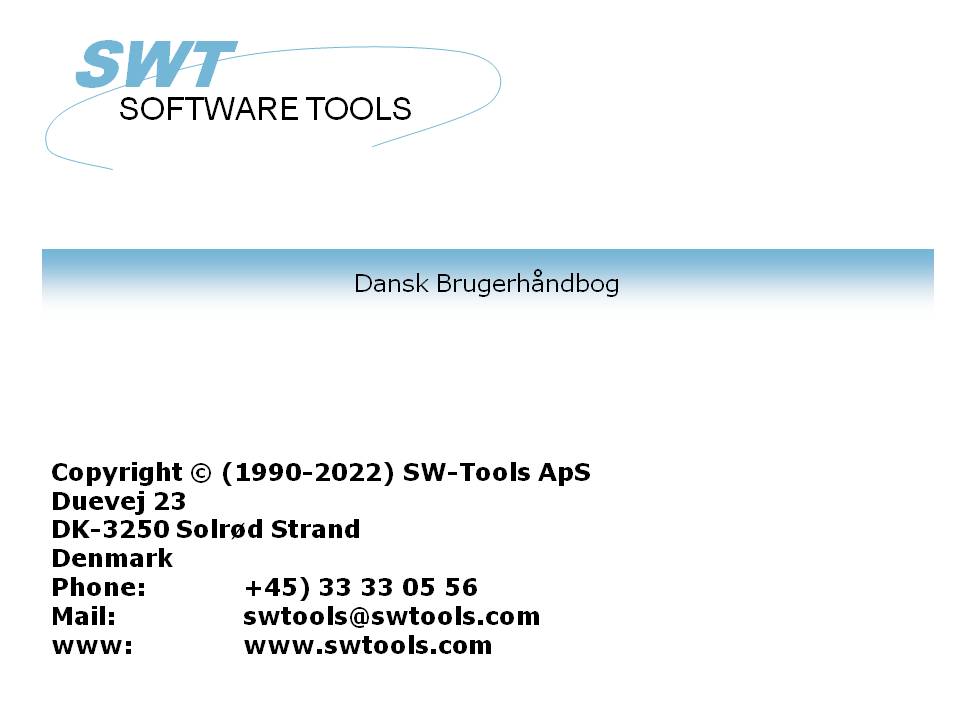 Beregninger og subfunktioner22/11/01 /  2022-09-01 008.384IndholdsfortegnelseIndholdsfortegnelse	21. Introduktion	61.1. Eksempler	71.1.1. IF..ELSE - Betingede sætninger	81.1.2. BEGIN..END - Blok-sætninger	91.1.3. START/END...NEXT...OM - Løkker	101.1.4. NOT, AND, OR - Logiske operatorer	111.1.5. REM, /* - Kommentarer	121.1.6. GOTO Gå til label	131.1.6.1. ON...GOTO/GOSUB - Betinget hop / subrutinekald	141.1.7. GOSUB Kald af subrutiner	151.1.7.1. RETURN  - Returnering fra en subrutine	161.2. Felter	171.2.1. #xx og kk#xx - Kartoteksfelter	181.2.1.1. #xx(fra,til) - Dele af felter	191.2.1.2. #xx(nr) - Tabelfelter	201.2.1.3. Konvertering mellem tal og tekstfelter	211.2.2. SY#xx - Systemfelter	221.2.2.1. #DD, #PD - Dags dato og Pr.dato	231.2.2.2. #PP - Sidenummer	241.2.2.3. #SN - Systemnavn	251.2.2.4. #OK - Resultat af læsning af kartotek	261.2.2.5. #UN Brugernavn	271.2.2.6. #LIN Linienummer og #LOF Antal linier på siden	281.2.2.7. #LEVEL - Nuværende total niveau	291.2.2.8. kk#RECNO - Sidst anvendte recordnummer fra kartotek kk	301.2.3. WW#xx - Frifelter (Workfelter)	311.2.3.1. #Dntext - Input data	321.2.3.2. #Ptext - Billedefelter	332. Aritmetiske funktioner	342.1. ABS - Absolutværdien af et tal	352.2. FNH - Afrunding til ingen decimaler	362.3. FNR - Afrunding til 2 decimaler	372.4. FRA - Udskil decimalværdien af et tal	382.5. INT - Heltalsværdien af et tal	392.6. NOT - Logisk negation	402.7. POW - Potensopløftning	412.8. RUN - Afrunding til x decimaler	422.9. RUND - Definition af FNR afrunding	432.10. SGN - Undersøg om tal er negativt, nul eller positivt	442.11. SQR - Beregn kvadratroden af et tal	453. Tekstfunktioner	463.1. CONV - Ændring af karakterer i en tekst	473.2. EDIT - Editering af et heltal	483.3. FIND - Find tekst i tekstfelt	493.4. LEN - Længden af en tekst	503.5. LOWER - Konverter tekst til små bogstaver	513.6. NAME - Udtræk af for og efternavne	523.7. NUMBER - Konvertering af 'mystiske' numre	533.8. NUMS - Konvertering af tekstfelt til tal	543.9. PACK - Pakning af et tal	553.10. SMAA - Konverter tekst til store/små bogstaver - navne	563.11. SOGE - Dannelse af søgenøgle ud fra adressefelt	573.12. SPOFF - Fjern foran- og bagved-stillede blanke i teksten	583.13. UNPACK - Udpakning af et tal	593.14. UPPER - Konverter tekst til store bogstaver	603.15. USING - Editering af et tal	614. Checkcifre og validering	624.1. CCODE - Felt checktekst (DATAMASTER checkkodetekst)	634.2. CHECK - OCR check	644.3. CHEX - Modulus 11 check	654.4. VALCH - Check om tekst findes i valideringsstreng	664.5. VALID - Check om tal findes i de angivne tilladte værdier	675. Dato funktioner	685.1. DATE - Dato ÅÅÅÅMMDD	695.2. DATECALC - Beregning af en dato	705.3. DAY - Beskrivelse af dato på tekstform	715.4. FNA - Omregn dato til antal dage fra år 0	725.5. FNB - Omregn antal dage fra år 0 til dato	735.6. FND - Datovending	745.7. FNE - Omregn dato til månedsnummer	755.8. FNF - Omregn dato til dagnummer, 360 dage pr.år	765.9. FNO - Konverter dato til DDMMÅÅ	775.10. FNU - Omregn dato til ugedag	785.11. FNV - Omregn dato til ugenr eller ugenr til dato	795.12. FNY - Konverter dato til ÅÅÅÅMMDD	805.13. MONTH - Beskrivelse af måned på tekstform	815.14. TIME - Tid TTMMSS	825.15. WDAY - Beskrivelse af ugedag for dato	835.16. WEEK - Omregn dato til ugenr eller ugenr til dato	845.17. WORKD - Beregn antal arbejdsdage mellem to datoer	856. Behandling af flere felter	866.1. LET - Beregning af flere felter i et bundt	876.1.1. LET - Sæt felter lig værdier i IQ programmer (IQ)	886.1.2. LET   - Oprettelse af nye kartoteker (RAP)	896.2. CLEAR - Nulstil alle felter i et kartotek (RAP)	906.3. CLRFLAG - Deaktiver parametre for felter (IQ)	916.4. COLOR - Sæt baggrunds box farve for et antal felter	926.5. COLORF - Sæt forgrunds tekst farve for et antal felter	936.6. DIALOG - Ekstra input dialog	946.7. GETFLAG- Aflæs parametre for et felt (IQ)	956.8. SETFLAG- Sæt parametre for skærmfelter (IQ)	966.9. ZERO - Nulstil et antal felter	977. Rapport kontrol	987.1. CHAIN - Start af næste rapport eller andet program (RAP)	997.1.1. CHAINR- Start program eller extern kommando direkte (RAP)	1007.1.2. CHAIN  - Start IQ program eller extern kommando (IQ)	1017.2. WAIT - Vent til et program er færdigt (IQ)	1027.3. COMPILE - Kompiler rapport (RAP)	1037.4. EXIT - Afslut rapport (RAP)	1047.4.1. EXIT - Luk et IQ program eller vindue (IQ)	1057.5. KEYS - Start/Stop angivelser (RAP)	1067.6. INDEX - Sæt index og start/stop værdi for rapport (RAP)	1077.7. LTOT - Sæt laveste total niveau (RAP)	1087.8. MTOT - Sæt det maksimale totalniveau (RAP)	1097.9. MESS - Skriv meddelelse på skærmen	1107.10. NOPAS - Intet password/brugernavn på rapporten (RAP)	1117.11. PAS - Sæt password/brugernavn (RAP)	1127.12. PARAMS - Ekstra rapport start parametre (RAP)	1137.13. RETURN - Returner fra beregninger	1147.14. SORTKEY - Frigivelse af extra sorteringsnøgle (RAP)	1157.15. SORTWORK - Anvendelse af bestemt sorteringskartotek (RAP)	1167.16. NÅR - Hvornår der skal beregnes (RAP)	1178. Printer styring	1188.1. COPIES- Antal kopier af udskriften (RAP)	1198.2. PAGE - Skift layout side (RAP)	1208.3. PRINT - Udskrift af linier fra rapportens layout (RAP)	1218.3.1. PRINT - Printer udskrifts kontrol (RAP.)	1228.3.2. PRINT(?= - Aflæs printer opsætning (RAP.)	1238.4. PRINT(LAB= - Label funktion (RAP)	1248.5. PRINTER- Printervalg (RAP.)	1258.5.1. PRINTER -  Udskrift på flere printere (RAP)	1268.6. PRTTOTAL - Manuel styring af totaludskrift (RAP)	1278.7. SCRPRT - Genkald gemt skærmprint (IQ)	1289. Læsning af kartoteker	1299.1. READ - Læs en post fra et kartotek	1309.2. READH - Læs en post og udskriv eventuelt overskrift	1319.3. READR - Læs record med bestemt recordnummer	1329.4. READX - Læs record med relativ recordnummer angivelse	1339.5. START - Sæt index og interval for et kartotek	1349.6. NEXT - Hent næste post i interval	1359.7. OM - Gentag læsning med NEXT	1369.8. GETKEY - Hent den nuværende nøgle	1379.9. END - Sæt slut interval efter START	1389.10. PRIOR - Hent forrige post i interval	1399.11. SPEED- Optimering af læsestrategi	14010. Skrivning i kartoteker	14110.1. UPDATE - Tilladelse til skrivning i kartoteker	14210.2. REWRITE - Opdater en eksisterende post i kartoteket	14310.3. INSERT - Indsæt ny post i kartotek	14410.4. DELETE - Slet en post i et kartotek	14510.5. WRITE - Opdater eller indsæt post i kartotek	14611. Export / Import fra externe filer	14711.1. EXPORT - Export af data til en tekstfil	14811.2. IMPORT - Import af data fra en tekstfil (RAP)	15011.2.1. IMPOCONT - Fortsættelse af import (RAP)	15111.2.2. IMPONEXT - Import af næste record (RAP)	15211.2.3. IMPOTHIS - Import af denne record igen (RAP)	15311.3. FTP - File Transfer Processor filoverførseler	15412. Flere firmaer og blanding af kartoteker	15512.1. ACCESS- Check om en fil findes	15612.2. COMNO - Firmaid	15712.3. ENDSUM - Extra grande total ved kørsel med flere hovedkartoteker.	15812.4. FILENAME - Aktuelt filnavn for et kartotek	15912.5. OPEN -  Åbning af en fil med et givet navn	16012.5.1. OPEN - Temporær lukning af filer	16112.6. MERGE - Blanding af flere hovedkartoteker på een rapport (RAP)	16212.7. OPCOM - Åbning af kartoteker i forskellige firmaer	16313. DATAMASTER funktioner	16413.1. DISABLE- Deaktiver input for et program (IQ)	16513.2. DISP - Visning af ændrede felter (IQ)	16613.3. DOFUNCTION -  Udfør extern funktion (IQ)	16713.4. ENABLE- Aktiver input for et program (IQ)	16813.5. FOCUS -  Aktiver program (IQ)	16913.6. FUNC - Bestem hvilken opdatering, der er nødvendig (IQ)	17013.7. GETINFO - Hent udvidet program information (IQ/DM)	17113.8. HELP - Vis meddelelsesbox med hjælp for et felt (IQ)	17213.9. ISACTIVE - Check om et program er aktivt (IQ)	17313.10. KEYON - Gem eller vis nøgleinputfeltet (IQ)	17413.11. LINE - Hent eller sæt det aktuelle linienummer (IQ/DM)	17513.12. LOOP - Kald en rutine for alle records i liniebufferen (IQ)	17613.13. MENUCH - Flip menu afchecket flag (IQ)	17713.14. MENUS - Ændring af menuerne (IQ)	17813.15. MENUUPD - Tilføj til/Kontroller menu (IQ)	17913.16. NEXTFLD - Spring til dette inputfelt (IQ)	18013.17. NEXTFLDSEQ - Hop til et inputfelt i en sekvens (IQ)	18113.18. OBJECTADDSTRING - Adder tekststreng til et objekt (IQ)	18213.19. OBJECTCLEAR - Nulstil indholdet af et objekt (IQ)	18313.20. OBJECTGETSTRING- Hent nummeret på det valgte objekt (IQ/DM)	18413.21. PLSNEXT - Forbered og læs hovedkartoteket (IQ)	18513.22. SEQ - Ændring af inputsekvensen (IQ)	18613.23. SETUPD - Marker et kartotek på en linie for opdatering (IQ)	18713.24. SHOW- Aktiver/Deaktiver/Vis/Gem et felt (IQ/DM)	18813.25. SUPER - Forbered superindex søgning (IQ)	18913.26. TRANSMIT- Opdater andre IQ programmer (IQ)	19013.27. TRANSSEL- Definer IQ transaktions selektioner (IQ)	19114. SYSTEM funktioner	19214.1. DEBUG- Aktiver  debug vindue (IQ)	19314.2. EXEC- Udfør en tekststreng som en beregning	19414.3. GETFLD- Sæt SY strukture pointers (IQ)	19514.4. INSTALL- Externe funktioner	19614.5. SYSPAR - Hent systemparameter	19714.6. SYSPARSET - Sæt værdien af en systemparameter	19814.7. USERINFO - Hent brugerinformation fra brugerstyringen	19914.8. WIF - Testprint (IQ)	20014.9. WIF- Testprint (RAP)	20114.10. WIFS- Testprint af felter (IQ)	202Index	2031. IntroduktionSW-Tools produkterne benytter til sit beregningsmodul et BASIC-lignende sprog. Dette muliggør bl.a test af kartotekfelters værdier, matematiske beregninger, behandling af tekst og meget mere.Med de ord det BASIC-lignende sprog tilbyder kan mange forskellige beregningsudtryk dannes. Det vil nu kort blive beskrevet med eksempler.1.1. Eksempler1.1.1. IF..ELSE - Betingede sætningerHvis leverandørsaldo (LE#6) større end 1000 kr. så træk 100 kr. fra, ellers læg 47 til.   IF LE#6 > 1000 LET LE#6 = LE#6 - 100 ELSE LET LE#6 = LE#6 + 471.1.2. BEGIN..END - Blok-sætningerHvis leverandørsaldo (LE#6) større end 1000 kr. så start blok hvor der trækkes 100 kr. fra saldoen og linie 7 udskrives.   IF LE#6 > 1000 THEN BEGIN   LE#6 = LE#6 - 100   PRINT(7)   ENDDvs. at alle beregningslinier imellem BEGIN og END kun udføres såfremt betingelsen er opfyldt.1.1.3. START/END...NEXT...OM - LøkkerNedenstående løkke læser alle leverandører i intervallet 111-999. Såfremt saldoen er mindre end 1000 behandles leverandøren ikke.   START(LE),"111"   END(LE),"999"   NEXT(LE)   IF LE#6 < 1000 CONTINUE   REM *** behandling af leverandør ***   OM(LE)Nedenstående løkken læser alle leverandører i intervallet 111-999. Når en saldo større end 10000 mødes stoppes løkken.   START(LE),"111"   END(LE),"999"   NEXT(LE)   IF LE#6 > 10000 BREAK /* hvis saldo > 10000 - stop løkken   OM(LE)   IF LE#6 > 10000 ....1.1.4. NOT, AND, OR - Logiske operatorer   IF NOT VA#5 LET VA#5=#DDSåfremt sidste købsdato er 0, sæt da købsdatoen til dags dato. Sætningen svarer til   IF VA#5=0 LET VA#5=#DDSåfremt købspris forskellig fra 0 OG sidste købsdato forskellig fra 0, udskriv da linie 5 på rapporten.   IF VA#4<>0 AND VA#5<>0 PRINT(5)Såfremt købspris forskellig fra 0 ELLER sidste købsdato forskellig fra 0, udskriv da linie 5 på rapporten.   IF VA#4<> OR VA#5<>0 PRINT(5)1.1.5. REM, /* - Kommentarer   REM *** denne rapport er udviklet af SW-Tools ApS ***   REM *** den. 07.09.1997   IF LE#6 > 1000 LET LE#6 = LE#6 - 100 /* Juster saldo1.1.6. GOTO Gå til labelVed hjælp af GOTO kan man hoppe rundt i beregningerne, typisk afhængig af værdien af et udtryk. En 'label' defineret med 'NAVN:' bestemmer, hvor der hoppes hen. I nedenstående eksempel udskrives linie 7 tre gange.          #30 = 0                 /* Nulstil tæller   OMIGEN:                        /* Label for senere hop          PRINT(7)                /* Gør noget          #30 = #30 + 1           /* Tæl          IF #30 < 3 GOTO OMIGEN  /* Gør det 3 gange1.1.6.1. ON...GOTO/GOSUB - Betinget hop / subrutinekaldMed ON kan man afhængig af værdien af et felt hoppe til en bestemt label. ON kan anvendes både i forbindelse med GOTO og GOSUB.         #30 = 0         ON #7 GOTO ENER,TOER,ENER         #30 = #30 + 1         /* #30 bliver 3 hvis felt 7 ikke er 1,2 eller 3   TOER: #30 = #30 + 1         /* #30 bliver 2 hvis felt 7 er 2   ENER: #30 = #30 + 1         /* #30 bliver 1 hvis felt 7 er 1 eller 31.1.7. GOSUB Kald af subrutinerHvis samme beregninger skal udføres flere gange kan man med fordel skrive disse linier som en subrutine, der starter med 'label:' og kaldes med GOSUB        #30 = 0                     /* Nulstil tæller        GOSUB UD                    /* Kald rutinen        GOSUB UD                    /* Kald rutinen igen        RETURN                      /* Afslut de normale beregninger   UD:  #30 = #30 + 1               /* Rutine UD, tæl felt 30 op        PRINT(7)                    /* Og udskriv linie 7        RETURN                      /* Returner fra subrutinen1.1.7.1. RETURN  - Returnering fra en subrutineMed RETURN afsluttes en subrutine og beregningerne fortsætter fra det sted, hvor man kaldte denne. Se også RETURN funktionen senere, hvor man afslutter beregningerne med en returværdi.1.2. Felter1.2.1. #xx og kk#xx - KartoteksfelterMan refererer et felt fra et kartotek som:     #xx = feltnr. xx fra hovedkartoteket   kk#xx = feltnr. xx fra kartoteket kk.Bemærk at kk, KK, Kk, kK refererer til forskellige records fra kartotek KK, man skal normalt anvende små bogstaver kk.1.2.1.1. #xx(fra,til) - Dele af felterDele af felter angives med for eksempel kk#xx(fra,til) og kan anvendes for både tal og tekstfelter.   #30 = #2(3,4)           /* Felt 30 bliver karakter 3 og 4 af felt 2For tekstfelter og kun disse kan man desuden sætte en del af feltet lig en tekst:   #2="Sorenco og Søn A/S"   #2(9,14)="xx"           /* Felt 2 bliver "Sorenco xx A/S"1.2.1.2. #xx(nr) - TabelfelterTabelfelter refereres med for eksempel kk#xx(nr) hvor nr går fra 0 og frem.Et felt kan være defineret i databasen som et tabelfelt ved i formatet at indeholder for eksempel: 20(003) angivende 3 extra elementer eller blot være en række sammenhængende felter med samme format, som man ønsker at behandle som en tabel i beregningerne. Bemærk at frifelter også kan defineres som tabelfelter ved hjælp af formatet.Et eksempel herpå er demo-leverandørkartoteket, hvor navneblokken #2,#3 og #4 også kan opfattes som en tabel #2(0), #2(1) og #2(2)   #30 = #2(#31)     /* Frifelt 31 bestemmer navnelinie 0,1 eller 2   PRINT(7)          /* Der herefter udskrives   #2(#31)="xx"      /* Og sættes lig "xx"Bemærk at mystiske værdier kan fremkomme, hvis man overskrider det maksimalt mulige for en tabel og for eksempel anvender #2(4).1.2.1.3. Konvertering mellem tal og tekstfelterMan kan blot sætte et talfelt = et tekstfelt, for eksempel #30 = #2, hvorefter man kan regne videre med tallet. Funktionerne NUMBER og NUMS kan anvendes til mere avancerede konverteringer, se disse.Sættes et tekstfelt = et talfelt, for eksempel #2 = #30, dannes en tekststreng med variabel længde afhængig af tallet i felt 30, for eksempel "123". Normalt vil man anvende #2 = #30 USING "#####" for at angive udseendet af tekstfeltet, se USING funktionen.1.2.2. SY#xx - SystemfelterSystemfelter er specialfelter defineret i pseudokartoteket SY der altid vil være til stede. Et par af de mest anvendte systemfelter vil blive nævnt i det følgende, for en komplet oversigt envises til definitionen af SY kartoteket.Et systemfelt kan enten refereres med nummer (SY#1) eller en forkortelse (#DD) der er angivet først i feltnavnet. Visse af systemfelterne er knyttet til et kartotek og skal refereres med kk#forkortelse som for eksempel kk#RECNO1.2.2.1. #DD, #PD - Dags dato og Pr.datoIndtastet ved start af rapporten, (99.99.99).1.2.2.2. #PP - SidenummerTildeles automatisk fortløbende ved sideskift, (9999).1.2.2.3. #SN - SystemnavnKan anvendes såfremt rapportgeneratoren er installeret med flere systemer, f.eks. forskellige selskaber/kartotekssæt. Bemærk også felterne #SU for subsystem navn og #CN for firmanavn.1.2.2.4. #OK - Resultat af læsning af kartotekLige efter læsning af et kartotek kan man spørge på #OK. Dette felt har værdien 0 hvis en record er læst, andet indikerer fejl.1.2.2.5. #UN BrugernavnMan kan anvende #UN for at få det brugernavn for denne PC, der er indtastet i LICENS modulet.1.2.2.6. #LIN Linienummer og #LOF Antal linier på siden#LIN indeholder den aktuelle printlinier, #LOF antal linier på siden.1.2.2.7. #LEVEL - Nuværende total niveauMed #LEVEL kan forskellige beregninger / udskrifter styres afhængig af subtotal niveauet, se RAPGEN brugerhåndbog.1.2.2.8. kk#RECNO - Sidst anvendte recordnummer fra kartotek kkSåfremt det anvendte database system er knyttet til recordnumre kan det sidst læste for kartoteket kk findes i kk#RECNO. Bemærk også felterne kk#NUMBER for relativt recordnummer og kk#FILENAME1.2.3. WW#xx - Frifelter (Workfelter)Et program vil ved oprettelse få 40 frifelter, der ved første gangs brug skal defineres med et navn og et format og senere kan omdefineres ved dobbeltklik på feltet.Feltnumrene vil ligge i fortsættelse af hovedkartotekets feltnumre, men felterne blive gemt som WW#1,WW#2,... hvorved en senere udvidelse af hovedkartoteket automatisk vil omnummerere frifelterne.Antallet af frifelter kan i IQ/DATAMASTER justeres via programparametre, i RAPGEN ved i beregningerne blot at anvende et højere nummer hvorved antallet af frifelter udvides automatisk.1.2.3.1. #Dntext - Input dataI RAPGEN bevirker et frifeltnavn startende med #Dn input af 1 til 7 data ved start af rapporten.1.2.3.2. #Ptext - BilledefelterEt frifeltnavn startende med #P og defineret som tekstfelt er en reference til et billede.2. Aritmetiske funktionerI dette afsnit beskrives forskellige funktioner til talbehandling såsom afrundinger og potensopløftning.2.1. ABS - Absolutværdien af et taltal ABS(tal par1)Parametre: par1 : tal som skal konverteres til en absolut værdiBeskrivelse: Funktionen returnerer den absolutte værdi af parameteren par1. Dvs. den positive værdi uden fortegn.Returværdi: Den positive værdi af tallet.Se også: SGNEksempel: #1 = ABS(-123.45)      /* Felt #1 vil indeholde værdien 123.452.2. FNH - Afrunding til ingen decimalertal FNH(tal par1)Parametre: par1 : angiver et tal (med decimaler)Beskrivelse: Funktionen benyttes til at afrunde et tal med decimaler til et tal uden decimaler.Returværdi: Tallet uden decimaler.Se også: FNR, RUNEksempel: #1 = FNH(1234.56)       /* Felt #1 vil indeholde værdien 12352.3. FNR - Afrunding til 2 decimalertal FNR(tal par1)Parametre: par1 : angiver et tal (med decimaler)Beskrivelse: Funktionen benyttes til at afrunde et tal med mere end 2 decimalers værdi til et tal med kun 2 decimaler. Rapportgeneratoren vil altid afrunde resultatet af en beregning til det antal decimaler, som det beregnede felt indeholder. Dog kan man anvende FNR/FNH funktionerne såfremt man ønsker anden form for afrunding.Afrundingen kan ændres generelt. Ved hjælp af RUND funktionen kan man definere:Returværdi: Det afrundede tal.Se også: FNH, RUN, RUNDEksempel: #1 = FNR(123.456)       /* Felt #1 vil indeholde værdien 123.462.4. FRA - Udskil decimalværdien af et taltal FRA(tal par1)Parametre: par1 : angiver det tal, hvorfra decimalværdien skal returneresBeskrivelse: Funktionen udskiller decimalværdien af et tal og returnerer denne.Returværdi: Decimalværdien som 0.<decimalværdi>.Se også: FNH, FNR, RUNEksempel: #1=FRA(123.456) /* Giver 0.456 , #1=FRA(-12.345) /* Giver -0.3452.5. INT - Heltalsværdien af et taltal INT(tal par1)Parametre: par1 : angiver et talBeskrivelse: Funktionen returnerer heltalsværdien af et tal, dvs. nærmeste lavere værdi uden decimaler.Returværdi: Heltalsværdien.Se også: FRAEksempel: #1=INT(1234.56) /* Giver 1234 , #1=INT(-12.345) /* Giver -132.6. NOT - Logisk negationtal NOT(tal par1)Parametre: par1 : angiver et talBeskrivelse: Funktionen returnerer 1 hvis par1 er nul, 0 hvis par1 ikke er nul.Returværdi: 0 eller 1.Se også: SGNEksempel: NOT(1)  /* er 02.7. POW - Potensopløftningtal POW(tal par1, tal par2)par2 : angiver eksponentenBeskrivelse: Funktionen opløfter tallet par1 til den par2 potens.Returværdi: Potensen.Se også: SQREksempel: #1=POW(8,3) /* Giver 512 ( 8*8*8 ) , #1=POW(4,0.5) /* Giver 22.8. RUN - Afrunding til x decimalertal RUN(tal par1, tal par2)par1 : Antal decimaler, der skal afrundes tilBeskrivelse: RUN funktionen afrunder det angivne tal til det angivne antal decimaler.Returværdi: Det afrundede talSe også: FNH, FNR, INTEksempel: #1=RUN(-123.4567,3) /* Felt 1 vil antage værdien -123.4572.9. RUND - Definition af FNR afrundingtal RUND(tal par1, tal par2)par2 : Det antal decimaler, der skal afrundes TIL, fx. 2Beskrivelse: RUND funktionen definerer, hvordan FNR funktionen skal afrunde.Hvis par1 er positiv rundes OP, hvis par1 er negativ rundes NED.Returværdi: Ingen.Se også: FNREksempel:   RUND(-25,2)      /* Der rundes NED til nærmeste 25 øre med 2 decimaler   RUND(5,2)        /* Der rundes OP til nærmeste 5 øre                     RUND(1,3)        /* Der afrundes til 3 decimaler                         RUND(1,2)        /* FNR funktionen fungerer som normalt               2.10. SGN - Undersøg om tal er negativt, nul eller positivttal SGN(tal par1)Parametre: par1 : angiver et talBeskrivelse: Funktionen undersøger om tallet er negativt, nul eller positivt.Returværdi:   -1           Tallet er negativt    0           Tallet er nul    1           Tallet er positivtSe også: INT, NOTEksempel: #1=SGN(-123.45)    /* Felt #1 vil antage værdien -1.2.11. SQR - Beregn kvadratroden af et taltal SQR(tal par1)Parametre: par1 : angiver det tal, som kvadratroden skal tages afBeskrivelse: Funktionen beregner kvadratroden af tallet i par1.Returværdi: Kvadratroden.Se også: POWEksempel: #1=SQR(4)  /* Giver 23. TekstfunktionerDette afsnit beskriver funktioner for generel ændring af tekster samt editering af tal til tekst.3.1. CONV - Ændring af karakterer i en teksttekst CONV(tekst par1, tekst par2, tekst par3)par3 : angiver de nye karakterer som skal indsættesBeskrivelse: Funktionen checker hver karakter i teksten par1. Såfremt karakteren svarer til en af de i par2 angivne, udskiftes denne med den nye karakter i par3. For at dette skal fungere korrekt skal parameter 2-3 indeholde lige mange karakterer. Dvs. hvis parameter 1 indeholder "abc" og parameter 2 teksten "ABC", vil funktionen udskifte a med A, b med B og c med C.Returværdi: Teksten, hvor de ønskede karakterer er konverteret.Se også: LOWER, SMAA, UPPEREksempel: #1 = CONV("hans", "hn", "lr")           /* Giver "lars" 3.2. EDIT - Editering af et heltaltekst EDIT(tal par1, tekst par2)par2 : USING maske for editeringBeskrivelse: Edit funktionen konverterer et heltal til et tekstfelt, idet den givne USING maske bestemmer tekstens udseende.Returværdi: Den editerede tekst.Se også: NUMBER, USINGEksempel:   #1 = EDIT(-123,"&&&,&&")        /* Giver "001,23"            #1 = EDIT(123,"##&-#&&&")       /* Giver "  0- 123"          #1 = EDIT(123,"fx.# og ##")     /* Giver "fx.1 og 23"     3.3. FIND - Find tekst i tekstfelttal FIND(tekst par1, tekst par2, tal par3, tal par4, tal par5)Beskrivelse: Funktionen søger efter teksten par1 i teksten par2. Begge parametre skal angives i "" (gåseøjne).Returværdi: Returnerer -1 hvis teksten ikke er fundet, ellers et positivt tal svarende til positionen i den tekst der er søgt i - startende fra 1.Se også:Eksempel:   #1 = "Dette er en tekst"   #2 = FIND("en", #1)          /* Felt #2 vil indeholde værdien 10.3.4. LEN - Længden af en teksttal LEN(tekst par1)Parametre: par1 : angiver en tekstBeskrivelse: Funktionen udregner længden af en tekst.Returværdi: Længden af teksten.Se også: SPOFFEksempel:   #1 = "SW-Tools ApS"   #2 = LEN(#1)                 /* returner længden af en tekstFelt #2 vil antage værdien 12, eftersom der er 12 karakterer i #1.3.5. LOWER - Konverter tekst til små bogstavertekst LOWER(tekst par1)Parametre: par1 : angiver en tekst som skal konverteresBeskrivelse: Funktionen konverterer en tekst til små bogstaver, dvs. alle bogstaver A-Z,Æ,Ø og Å konverteres til a-z,æ,ø og å.Returværdi: Den konverterede tekst.Se også: CONV, SMAA, UPPEREksempel:   #1 = "DETTE er en TEST ÆØÅ"   #2 = LOWER(#1)     /* Felt #2 vil antage teksten "dette er en test æøå"3.6. NAME - Udtræk af for og efternavnetekst NAME(tekst par1, tal par2)Beskrivelse: Funktionen udtrækker for så vidt muligt fornavn og efternavn fra det givne tekstfelt og returnerer disse ifølge par2. Denne værdien kan for eksempel anvendes til sortering.Til dette anvendes SSV tekstfilen WORDS.DAN, hvor hver linie indeholder et specialord som Hr, Fru, ApS samt en eventuel erstatning (Herr;Hr.) for disse.Returværdi: Navn ifølge par2.Se også: SMAA, SOGEEksempel:   #1 = NAME("HR CHRIS HANSON",0)   /* Giver "HANSON, CHRIS Hr."   #1 = NAME("OLSEN, MICHAEL",1)    /* Giver "MICHAEL OLSEN"    3.7. NUMBER - Konvertering af 'mystiske' numretal NUMBER(tekst par1)Parametre: par1 : En tekst, der indeholder et talBeskrivelse: NUMBER funktionen plukker et tal ud af et tekstfelt, selv om der måtte være karakterer imellem cifrene.Returværdi: Det fundne heltal, der dannes aldrig decimaler.Se også: EDIT, NUMS, USINGEksempel:   #1=NUMBER("33)33 05 56") /* Telefonnummer omdannes til tal 33330556   #1=NUMBER("31/03-1997")  /* Dato omdannes til talværdi 31031997   #1=NUMBER("ab1cd2&3.4")  /* Giver 12343.8. NUMS - Konvertering af tekstfelt til taltal NUMS(tekst par1)Parametre: par1 : Tekstfelt indeholdende et talBeskrivelse: I en linie som #1=#2, hvor #1 er numerisk og #2 er et tekstfelt, konverteres et eventuelt tal i #2 automatisk fra tekst til tal. Samme resultat kunne være opnået med #1=NUMS(#2), men NUMS er ikke tvungen.Ønsker man at regne med værdien af tekstfelter, som #1=#2+#3, er det nødvendigt at bruge #1=NUMS(#2)+NUMS(#3) for at angive, at teksterne skal konverteres til tal først.Returværdi: Talværdien af tekstfeltet. Decimalkomma skal være angivet som punktum.Se også: NUMBEREksempel: #1 = NUMS("ab111") + NUMS("222,22 test") + NUMS("333.33")Felt 1 bliver summen af tallene i tekstfelterne = 555.333.9. PACK - Pakning af et taltekst PACK(tekst par1, tal par2)par2 : 0, anvendes ikke, reserveret for fremtidig paktypeBeskrivelse: Modsvarer 8870 basic call 60,A$,B$ som B$=PACK(A$)Returværdi: Den pakkede værdi af feltet.Se også: UNPACKEksempel: #1 = PACK(#2)          /* #1 bliver #2 pakket.3.10. SMAA - Konverter tekst til store/små bogstaver - navnetekst SMAA(tekst par1)Parametre: par1 : angiver den tekst som skal konverteresBeskrivelse: Funktionen konverterer teksten i par1 til store og små bogstaver. Dvs. det første bogstav i hvert ord vil blive stort, mens resten konverteres til små bogstaver. SSV tekstfilen WORDS.DAN checkes for første/sidste ord, fx. Hr. eller ApS. Findes dette anvendes den her angivne bogstavering/erstatning.Bemærk at SMAA rutinen kan anvendes i DATAMASTER også til online konvertering af navnefelter.Returværdi: Den konverterede tekst.Se også: CONV, LOWER, NAME, UPPEREksempel:   #1 = SMAA("MICHAEL OLSEN")  /* Giver "Michael Olsen"   #1 = SMAA("SORENCO GMBH")   /* Giver "Sorenco GmbH"3.11. SOGE - Dannelse af søgenøgle ud fra adressefelttekst SOGE(tekst par1, tal par2)par2 : Længden af navnedelen i resultatet.Beskrivelse: Ud fra den givne adresse isoleres gadenavnet og gadenummeret. Disse sammenstilles herefter til et felt med gadenavnet med en fast længde ifølge par2 efterfulgt af gadenummeret. Dette felt kan for eksempel anvendes til sortering eller søgning.Returværdi: Gadenavn med længden par2 efterfulgt af 4-cifret gadenummer.Se også: LOWER, NAME, SMAA, UPPEREksempel:   #1 = SOGE("Duevej 3",10)         /* Giver "Duevej_______3"   #1 = SOGE("27, Rue de Saute",8)  /* Giver "RuedeSau__27"3.12. SPOFF - Fjern foran- og bagved-stillede blanke i tekstentekst SPOFF(tekst par1, Bitflag par2)Beskrivelse: Funktionen fjerner alle foran- og bagved-stillede blanke i teksten. Ydermere reduceres alle blanke steder i teksten til kun een blank karakter.Returværdi: Den konverterede tekst.Se også: LENEksempel:   #1="   Dette    er    en tekst   "   #2=SPOFF(#1)         /* Felt #2 vil antage værdien "Dette er en tekst".3.13. UNPACK - Udpakning af et taltekst UNPACK(tekst par1, tal par2)par2 : 0, anvendes ikke, reserveret for fremtidig paktypeBeskrivelse: Modsvarer 8870 basic call 61,A$,B$ som B$=UNPACK(A$)Returværdi: Den udpakkede værdi af feltet.Se også: PACKEksempel: #1=UNPACK(#2)       /* #1 bliver #2 udpakket.3.14. UPPER - Konverter tekst til store bogstavertekst UPPER(tekst par1)Parametre: par1 : angiver en tekst som skal konverteresBeskrivelse: Funktionen konverterer en tekst til store bogstaver, dvs. alle bogstaver a-z,æ,ø og å konverteres til A-Z,Æ,Ø og Å.Returværdi: Den konverterede tekst.Se også: LOWER, SMAAEksempel:   #1="Dette er en test"   #2=UPPER(#1)         /* Felt #2 vil antage teksten "DETTE ER EN TEST"3.15. USING - Editering af et taltekst USING(tal par1, tekst par2)par1 : USING maske for editeringBeskrivelse: USING funktionen konverterer et tal til et tekstfelt, idet den givne USING maske bestemmer tekstens udseende.Funktionen kan ikke alene anvendes som normal funktion, men også med syntaxen: tekstfelt = tal USING "maske"Returværdi: Den editerede tekst.Se også: EDITEksempel:   #1 = USING(-123,"&&&,&&")            /* Giver "001,23"   #1 = USING(123.45,"#####")           /* Giver "__123"   #1 = USING(1234.56,"###,###.##")     /* Giver "__1,234,56"   #1 = 123.45 USING "#####"            /* Giver "__123"4. Checkcifre og valideringDette afsnit beskriver funktionerne for checkciffer beregning samt validering af tekst og tal.4.1. CCODE - Felt checktekst (DATAMASTER checkkodetekst)tekst CCODE(tekst par1, felt par2)par2 : Det felt, der indeholder checkdefinitionen, fx. "7", "#7", "va#7", "va07"Beskrivelse: Denne funktion slår op i Data Dictonaryet for det angivne felt par2 og finder checkdefinitionerne herfor. Teksten knyttet til værdien par1 returneres.Returværdi: Checkteksten. Blank angiver ikke tilladt, "-" at ingen check er defineret.Se også: VALID, VALCHEksempel: #1 = CCODE(9,"va#7")        /* Giver "Special"4.2. CHECK - OCR checktekst CHECK(tekst par1)Parametre: par1 : angiver er nr, f.eks et kundenrBeskrivelse: Funktionen behandler et nr og returnerer en tekst indeholdende et OCR checknr, der herefter kan udskrives på et girokort.#47=CHECK (#19) vil bevirke at OCR checkcifferet modulus 10 med vægtene 212121.. beregnes for tekstfeltet #19 og påsættes bagerst.CHECK("123456789012345") vil altså returnere en tekst med een karakter længere: "1234567890123452".Returværdi: Teksten plus et OCR checkciffer.Se også: CHEXEksempel: #1 = CHECK("33330556")      /* Giver "333305563"4.3. CHEX - Modulus 11 checktekst CHEX(tekst par1, tekst par1)par2 : Vægte for beregning af checkciffer, 2 cifre pr. input karakterBeskrivelse: #47 = CHEX (#15, "01020304") vil på samme måde som CHECK rutinen beregne et checkciffer og påsætte dette på tekstfeltet. Checkcifferet beregner modulus 11 med vægtene 01, 02, 03, 04 iflg. anden parameter, hver 2 cifre heri svarer til vægten for 1 ciffer i feltet.Returværdi: Teksten plus checkciffer.Se også: CHECKEksempel: #2=CHEX("330556", "010203040506")    /* Giver "3305569"4.4. VALCH - Check om tekst findes i valideringsstrengtal VALCH(tekst par1, tekst par2)par2 : angiver de tilladte værdier adskilt med kommaBeskrivelse: Funktionen checker om par1 findes blandt de værdier angivet i par2. Alle værdier som angives i par2 skal adskilles med , (komma).Returværdi: Returnerer 0 hvis par1 ikke findes i par2.Se også: CCODE, VALIDEksempel: #1=VALCH("Chris", "Anne,Chris,Ole,Michael")  /* Felt #1 vil antage værdien 2.4.5. VALID - Check om tal findes i de angivne tilladte værdiertal VALID(tal par1, tal par2, tal par3). Beskrivelse: Funktionen checker om værdien i par1 er tilladt ved at checke de angivne værdier i par2. Syntaksen for de tilladte værdier er som følger:"1,2,8-10,12" Dvs. værdierne 1, 2, 8 til 10 og 12 er tilladte."-1,2,8-10,12" Angives minus forrest er de følgende værdier IKKE tilladt.        #20="1-3,8-12"        VALID(15,#20,1)vil ændre intervallet i textfeltet #20 ved at indsætte 15 således at #20 bliver: "1-3,8-12,15"Returværdi: Returnerer 0 hvis par1 ikke findes i par2.Se også: CCODE, VALCHEksempel: #1 = VALID(9, "1,2,8-10,12")Felt #1 vil antage værdien 3 svarende til værdien blev fundet i tredje interval.5. Dato funktionerDatoberegning er en selvstænding videnskab, der beskrives i dette kapitel.5.1. DATE - Dato ÅÅÅÅMMDDtal DATE()Returværdi: Den aktuelle dato på formen ÅÅÅÅMMDD.5.2. DATECALC - Beregning af en datoDate DATECALC(Date par1, tal par2, tal par3, tal par4, tal par5)par5 : angiver dag(e) DDBeskrivelse: Funktionen kan benyttes til at sætte en dato, addere eller trække fra en dato. Hvis par2 sættes til 0 kan datoen sættes ved brug af parametrene par3-par5. Såfremt parameter 3, 4 og 5 er sat, vil parameter 1 ikke blive behandlet. Ønsker man derimod kun at sætte måneden tager funktionen udgangspunkt i datoen angivet i par1 og ændrer måneden til den i par4.Returværdi: Den beregnede dato på formen ÅÅÅÅMMDD.Se også: DAY, FNA, FNB, FND, FNU, FNV, FNY, MONTH, WDAY, WORKDEksempel:   #1=DATECALC(0, 0, 1997, 10, 16)   /* sæt datoen 16.oktober 1997 (19931016)   #1=DATECALC(19970101, 1, 0, 2, 0) /* læg 2. måneder til datoen (19970301)   #1=DATECALC(19971016, 2, 1, 2, 3) /* træk 1 år, 2 måneder og 3 dage                                        fra datoen (19960813)5.3. DAY - Beskrivelse af dato på tekstformtekst DAY(Dato par1)Parametre: par1 : angiver en dato på formen ÅÅÅÅMMDDBeskrivelse: Funktionen danner en tekststreng, der beskriver datoen som: <?> <ugedag> den. <dag> <månedsbetegnelse> <år>Såfremt dagen er en helligdag vil det første tegn <?> være en *, hvis kun halv helligdag en /, ellers blankt. Der anvendes samme kalender som beskrevet for WORKD.Returværdi: Tekststreng med datoen.Se også: DATECALC, FNA, FNB, FND, FNU, FNV, MONTH, WDAY, WORKDEksempel: #1 = DAY(19931016)      /* dan tekststreng for 16. oktober 1993Felt #1 vil indeholde værdien "* Lørdag d. 16 oktober 1993"5.4. FNA - Omregn dato til antal dage fra år 0tal FNA(Dato par1, tal par2)Beskrivelse: Funktionen omregner den angivne dato til det antal dage som er gået siden år 0. Funktionen kan bl.a benyttes til at udregne forskellen mellem to datoer (i dage.).Returværdi: Antal dage fra år 0.Se også: FNB, FND, FNU, FNV, DATECALC, DAY, MONTH, WDAY, WORKDEksempel:   #1 = 19931215           /* datoen 15. december 1993   #2 = FNA(#1)            /* hvormange dage siden år 0 ?   #3 = #2 - FNA(19931202) /* hvormange dage siden 2. december ?Felt #2 vil indeholde værdien 728277 og felt #3 værdien 135.5. FNB - Omregn antal dage fra år 0 til datoDato FNB(tal par1, tal par2)Beskrivelse: Funktionen omregner antal dage fra år 0 til en dato ÅÅÅÅMMDD. Dvs. at et tal returneret fra funktionen FNA() kan gives som parameter til denne funktion og hermed returnere en korrekt dato.Returværdi: Returværdien er en dato på formen ÅÅÅÅMMDD.Se også: DATECALC, DAY, FNA, FND, FNU, FNV, MONTH, WDAY, WORKDEksempel:   #1 = FNA(19931215) /* omregn dato 15. december 1993   #2 = FNB(#1 + 9)   /* læg 9 dage til og omregn til dato ÅÅÅÅMMDDFelt #2 vil indeholde værdien 19931224, dvs. 24. december 19935.6. FND - DatovendingDato FND(Dato par1)Parametre: par1 : angiver en dato DDMMÅÅBeskrivelse: Denne funktion er relevant i systemer, hvor datoen lagres som kun 6 cifre. Bruges til vending af datoer, enten for at få et pænt udskriftsformat, eller for at få datoen til at passe til selektion, sortering eller en af de andre datofunktioner.Specielt ved selektioner er man nødt til sørge for, at datoerne findes på formen ÅÅMMDD, idet maskinen betragter datoen som et helt almindeligt tal, hvor f.eks.:970101 er større end 961231 men 311296 er større end  10197man er således nødt til at anvende FND(#7) i stedet for #7 hvis felt 7 er et datofelt på formen DDMMÅÅ.Returværdi: Returværdien er en dato på formen ÅÅMMDD eller DDMMÅÅ.Se også: DATECALC, DAY, FNA, FNO, FNU, FNV, FNY, MONTH, WDAY, WORKDEksempel:   #1 = FND(310395)                /* Giver 950331   #1 = FND(950331)                /* Giver 310395   #1 = FND(19950331)              /* Giver 3103955.7. FNE - Omregn dato til månedsnummertal FNE(Dato par1)Parametre: par1 : angiver en dato på formen ÅÅÅÅMMDD eller ÅÅMMDDBeskrivelse: Funktionen kan benyttes til beregning af månedsintervaller.Returværdi: Returværdien er Året*12 + Måneden (ÅÅ*12+MM)Se også: DATECALC, DAY, FNA, FNB, FND, FNV, MONTH, WDAY, WORKDEksempel: #1 = FNE(19950331) /* giver 1143 = 95*12+3 5.8. FNF - Omregn dato til dagnummer, 360 dage pr.årtal FNF(Dato par1)Parametre: par1 : angiver en dato på formen ÅÅÅÅMMDD eller ÅÅMMDDBeskrivelse: Funktionen omregner datoen til et antal dage fra år 0, idet der regnes med 360 dage pr. år. Det samme som FNA(dato,360)Returværdi: Antal dage fra år 0.Se også: FNAEksempel:   #1 = FNF(19950331)  /* giver 718290   #1 = FNF(950331)    /* giver 342905.9. FNO - Konverter dato til DDMMÅÅDato FNO(Dato par1)Parametre: par1 : Dato på formen DDMMÅÅ, ÅÅMMDD eller ÅÅÅÅMMDDBeskrivelse: Uanset hvordan datoer vender i inputfeltet returneres DDMMÅÅ, der herefter kan anvendes til udskrift.Returværdi: DDMMÅÅSe også: FND, FNYEksempel:   #1 = FNO(310395)        /* Giver 310395   #1 = FNO(950331)        /* Giver 310395   #1 = FNO(19950331)      /* Giver 3103955.10. FNU - Omregn dato til ugedagtal FNU(Dato par1)Parametre: par1 : angiver en dato på formen ÅÅÅÅMMDDBeskrivelse: Funktionen benyttes til at fastslå hvilken ugedag en given dato er.Se også: DATECALC, DAY, FNA, FNB, FND, FNV, MONTH, WDAY, WORKDEksempel: #1 = FNU(19931215) /* hvilken dag er 15. december 1993 ?Felt #1 vil indeholde værdien 4 (=Onsdag)5.11. FNV - Omregn dato til ugenr eller ugenr til datotal FNV(tal par1)Parametre: par1 : angiver en dato på formen ÅÅÅÅMMDD, eller et ugenr som ÅÅÅÅUUBeskrivelse: Funktionen konverterer en dato til et ugenr ÅÅÅÅUU, såfremt par1 er en dato. Hvis par1 derimod er et ugenr ÅÅÅÅUU vil funktionen returnere en dato svarende til den sidste søndag før den angivne uge. Samme som WEEK(dato)Returværdi: Returnerer et tal ÅÅÅÅUU, hvor ÅÅÅÅ = årstal og UU = ugenr, eller en dato ÅÅÅÅMMDD.Se også: DATECALC, DAY, FNA, FNB, FND, FNU, MONTH, WDAY, WEEK , WORKDEksempel:   #1 = FNV(19931016)   /* udregn ugenr for den 16. oktober 1993   #2 = FNV(#1)         /* udregn sidste søndag før ugenr 41Felt #1 vil antage værdien 199341, svarende til ugenr 41. Felt #2 vil indeholde datoen 19931010.5.12. FNY - Konverter dato til ÅÅÅÅMMDDDato FNY(Dato par1)Parametre: par1 : Dato på formen DDMMÅÅ, ÅÅMMDD eller ÅÅÅÅMMDDBeskrivelse: Uanset hvordan datoer vender i inputfeltet returneres ÅÅÅÅMMDD, der herefter kan anvendes i de videre beregninger.Returværdi: ÅÅÅÅMMDDSe også: FND, FNOEksempel:   #1 = FNY(310395)        /* Giver 19950331   #1 = FNY(950331)        /* Giver 19950331   #1 = FNY(19950331)      /* Giver 199503315.13. MONTH - Beskrivelse af måned på tekstformtekst MONTH(Dato par1)Parametre: par1 : angiver en dato på formen ÅÅÅÅMMDDBeskrivelse: Funktionen danner en tekst svarende til navnet på den ønskede måned.Returværdi: Returnerer navnet på måneden.Se også: DATECALC, DAY, FNA, FNB, FND, FNU, FNV, WDAY, WORKDEksempel: #1 = MONTH(19931016) /* dato 16. oktober 1993Felt #1 vil antage værdien "oktober".5.14. TIME - Tid TTMMSStal TIME()Returværdi: Den aktuelle tid på formen TTMMSS.5.15. WDAY - Beskrivelse af ugedag for datotekst WDAY(Dato par1)Parametre: par1 : angiver en dato på formen ÅÅÅÅMMDDBeskrivelse: Funktionen danner en tekststreng, der beskriver datoen som: <?> ugedagSåfremt dagen er en helligdag vil det første tegn <?> være en *, hvis kun halv helligdag en /, ellers blankt. Der anvendes samme kalender som beskrevet for WORKD.Returværdi: En tekststeng indeholdende dagen.Se også: DATECALC, FNA, FNB, FND, FNU, FNV, MONTH, WDAY, WORKDEksempel: #1 = WDAY(19931016) /* Felt #1 vil indeholde værdien "*Lørdag"5.16. WEEK - Omregn dato til ugenr eller ugenr til datotal WEEK(tal par1)Parametre: par1 : angiver en dato på formen ÅÅÅÅMMDD, eller et ugenr som ÅÅÅÅUUBeskrivelse: Funktionen konverterer en dato til et ugenr ÅÅÅÅUU, såfremt par1 er en dato. Hvis par1 derimod er et ugenr ÅÅÅÅUU vil funktionen returnere en dato svarende til den sidste søndag før den angivne uge. Samme som FNV(dato).Returværdi: Returnerer et tal ÅÅÅÅUU, hvor ÅÅÅÅ = årstal og UU = ugenr, eller en dato ÅÅÅÅMMDD.Se også: FNVEksempel:   #1 = WEEK(19931016)   /* udregn ugenr for den 16. oktober 1993   #2 = WEEK(#1)         /* udregn sidste søndag før ugenr 41Felt #1 vil antage værdien 199341, svarende til ugenr 41. Felt #2 vil indeholde datoen 19931010.5.17. WORKD - Beregn antal arbejdsdage mellem to datoertal WORKD(Dato par1, Dato par2)par2 : angiver en dato på formen ÅÅÅÅMMDDBeskrivelse: Funktionen udregner antal arbejdsdage mellem to datoer.#47 = WORKD (#15, #PD) vil beregne antallet af faktiske arbejdsdage fra datoen i felt 15 til den indtastede pr. dato.Rutinen beregner først antallet af dage mellem de to datoer, hvorefter alle lørdage og søndage fratrækkes. Herefter slås der op i en indbygget kalender, hvor samtlige forskydelige og eventuelt halve helligdage, der ikke er lørdage eller søndage, er angivet, og disse fratrækkes, såfremt de ligger i det givne interval.Denne indbyggede kalender kan om nødvendigt tilpasses individuelt. Funktionen baserer sin beregning på filen RAPDAY.DAN. Denne fil er en SSV tekstfil, hvor hver linie indeholder en helligdag på formen ÅÅÅÅMMDD. Såfremt datoen angiver en halv helligdag følger angives for eksempel 19960605;50 idet det andet felt giver procenten.Returværdi: Returnerer antallet af arbejdsdage mellem to datoer.Se også: DATECALC, FNA, FNB, FND, FNU, FNV, MONTH, WDAY, WORKDEksempel: #1 = WORKD(19930420, 19930430)   /* Felt #1 vil antage værdien 19.6. Behandling af flere felterI dette afsnit beskrives behandling af bundter af felter, specielt LET funktionen.6.1. LET - Beregning af flere felter i et bundttal LET(felter par1)Parametre: par1 : angiver et eller flere felterBeskrivelse: Funktionen benyttes til at behandle op til flere felter på en gang. Felterne kan beregnes med følgende udtryk: Felter XX konstant/felt, hvor xx kan væreReturværdi: Returnerer 0 hvis beregning er foretaget korrekt.Se også: CLEAR, ZEROEksempel:6.1.1. LET - Sæt felter lig værdier i IQ programmer (IQ)tal LET(felter par1)Parametre: par1 : angiver et eller flere felterBeskrivelse: LET funktionen er udvidet til også at kunne arbejde mellem flere programmer og meller linier i et transaktionsprogram.Returværdi: Returnerer 0 hvis beregning er foretaget korrekt.Se også:Eksempel:6.1.2. LET   - Oprettelse af nye kartoteker (RAP)tal LET(felter par1)Parametre: par1 : angiver et eller flere felterBeskrivelse: LET funktionen kan anvendes til af bygge nye kartoteker.Returværdi: Returnerer 0 hvis beregning er foretaget korrekt.Se også: INSERT, UPDATE, Rapgen ManualEksempel:6.2. CLEAR - Nulstil alle felter i et kartotek (RAP)tal CLEAR(kartotek par1)Parametre: par1 : angiver forkortelsen på kartoteketBeskrivelse: Funktionen nulstiller alle felter for et kartotek.Returværdi: Returnerer 0 hvis ok.Se også: ZEROEksempel:   UPDATE(1)            /* rapporten opdaterer i kartotek   CLEAR(VA)            /* nulstil alle felter fra varekartoteket   VA#1 = "1234"        /* varenummer   INSERT(VA)           /* indsæt ny post i varekartoteketEksemplet indsætter en ny post i varekartoteket. Grundet funktionen CLEAR() er alle andre felter end varenr nulstillet.6.3. CLRFLAG - Deaktiver parametre for felter (IQ)CLRFLAG(felter par1, tal par2, tal par3)Beskrivelse: Hvert felt på skærmen er tilknyttet et antal parametre (bits), der definerer, hvordan feltet anvendes. SETFLAG funktionen kan anvendes til at sætte disse parametre, CLRFLAG til at deaktivere dem.Se også: SETFLAG, GETFLAGEksempel: CLRFLAG("#12,44",7,0)6.4. COLOR - Sæt baggrunds box farve for et antal felterCOLOR(felter par1, FarveRød par2, FarveGrøn par3, FarveBlå par4)par4 : Blå farveværdi (0-255)Beskrivelse: Baggrundsfarven for de angivne felter sættes til RGB værdien, dvs. feltets box udfyldes med den angivne farve.Returværdi: IngenSe også: COLORFEksempel:   COLOR("#3-4",255,0,0)   /* Felt 3 og 4 får en rød box   COLOR("#3-4",-1)        /* Ingen baggrund for felterne6.5. COLORF - Sæt forgrunds tekst farve for et antal felterCOLORF(felter par1, FarveRød par2, FarveGrøn par3, FarveBlå par4)par4 : Blå farveværdi (0-255)Beskrivelse: Forgrundsfarven for de angivne felter sættes til RGB værdien, dvs. teksten i feltet bliver den angivne farve.Returværdi: IngenSe også: COLOREksempel: COLORF("#3-4",0,0,255)   /* Felt 3 og 4 udskrives med blå tekst6.6. DIALOG - Ekstra input dialogTal DIALOG(Felter par1)Parametre: Par1: Felter der skal vises i dialogenBeskrivelse: DIALOG funktionen sætter brugeren i stand til at vise dialogboxe med udvalgte felter på ethvert tidspunkt i en rapport eller i et IQ program, her for eksempel ved klik på et felt.DIALOG("#1,7-8,le#3") definerer en dialog med de angivne felter. Feltenes dokumentation anvendes som flydende omline hjælpetekster, der fremkommer, når musemarkøren flyttes hen over feltnavnene.Sammen med feltnumrene kan angives en eller flere af følgende optioner:   Lxxxx   Linie    (dialog enheder)   Pxxxx   Position (dialog enheder)   Hxxxx   Højde     (dialog enheder)   Wxxxx   Bredde   (dialog enheder)   N       Ingen overskrift   N1      Tilføj feltnummer til overskriften   N2      Vis overskriften over feltet istedet for til venstre for dette   C       COMBOBOX, Felt check definitioner vises som værdier heri   O       LISTBOX , Felt check definitioner vises som værdier heri   :xx     Skip til næste kolonne feltlinie xx   +xx     Skip xx feltlinier ned.Returværdi: OK=0, FORTRYD=1Se også: PARAMSEksempel:DIALOG("#1-3,11")             /* Opbyg en dialog med de angivne felter6.7. GETFLAG- Aflæs parametre for et felt (IQ)tal CLRFLAG(felter par1, tal par2, tal par3)Beskrivelse: Hvert felt på skærmen er tilknyttet et antal parametre (bits), der definerer, hvordan feltet anvendes. SETFLAG funktionen kan anvendes til at sætte disse parametre, CLRFLAG til at deaktivere dem.Returværdi: IngenSe også: SETFLAG, CLRFLAGEksempel: GETFLAG("#12,44",7,0)6.8. SETFLAG- Sæt parametre for skærmfelter (IQ)SETFLAG(felter par1, Bitflag par2, tal par3)Beskrivelse: Hvert felt på skærmen er tilknyttet et antal parametre (bits), der definerer, hvordan feltet anvendes. SETFLAG funktionen kan anvendes til at sætte disse parametre, CLRFLAG til at deaktivere dem.For typeparameter 3 skal normalt altid angives 0.Returværdi: IngenSe også: GETFLAG, CLRFLAGEksempel: SETFLAG("#12,44",7,0)6.9. ZERO - Nulstil et antal felterZERO(felter par1)Parametre: par1 : FeltangivelseBeskrivelse: De angivne felter nulstilles. ZERO fungerer på samme måde som LET.Returværdi: IngenSe også: LET, CLEAREksempel: ZERO("3,19")        /* Nulstiller felt 3 og felt 197. Rapport kontrolDette kapitel beskriver funktioner, der kan anvendes til styring af flowet i beregninger/udskrift for en rapport i RAPGEN. Funktionerne CHAIN, MESS og RETURN kan ligeledes anvendes i IQ og DATAMASTER, de øvrige funktioner er ikke relevante for skærmprogrammer.7.1. CHAIN - Start af næste rapport eller andet program (RAP)tal CHAIN()par3 : Blank eller Index,Totalniveau,FirmanrBeskrivelse: CHAIN(7) vil starte rapport 7 efter denne rapport er færdig. Ved starten anvendes samme opstartsparametre som for denne rapport.CHAIN(7,",310395,-,9999",",1") sætter Pr.dato til 310395, Startfra til ingenting, Stopved til 9999 samt laveste totalniveau til 1. De øvrige startparametre er uændret.CHAIN(2007) starter rapport nummer 7 i subsystem 2.CHAIN(-1,"c:/windows/write.exe") starter dette (windows)program.Hver gang CHAIN(nr) udføres tildeles et nyt kørselsnummer fra 1 og fremefter, hvis en rapport er startet fra menuen er kørselsnummeret 0. Med #20=CHAIN() hvor CHAIN anvendes uden parametre, kan man hente dette nummer og således bringe en rapport til at køre et antal gange, for eksempel udskrive et antal kopier.CHAIN("c:/windows/write.exe") kan anvendes i IQ/DATAMASTER programmer til at starte et andet windowsprogram.Returværdi: CHAIN() returnerer det aktuelle kørselsnummer.Se også: EXIT, CHAINREksempel:   #20=CHAIN()        /* Dette er rapportnummer 7   IF #20<3 CHAIN(7)  /* Den samme rapport startes 4 gange efter hinanden.7.1.1. CHAINR- Start program eller extern kommando direkte (RAP)par3 : Blank eller Index,Totalniveau,FirmanrBeskrivelse: CHAIN kommandoen vil altid blive placered SIDST i rapporten, dvs. at det næste program først startes efter det kørende er afsluttet.Brug istedet CHAINR for at afbryde det kørende program og aktivere et andet her og nu.Returværdi: IngenSe også: EXIT , CHAINEksempel: CHAINR(-1,"Notepad")    /* Start notepad lige nu7.1.2. CHAIN  - Start IQ program eller extern kommando (IQ)CHAIN(text par1, text par2)par2 : Eventuel nøgle for læsning af recordBeskrivelse: Aktiver et programnummer eller en Windows kommandostreng.Returværdi: IngenSe også: EXIT, ISACTIVE, WAITEksempel:   CHAIN ("20")    starter program 20.   CHAIN ("+5")    starter program 5 og aktiverer dette.   CHAIN (">5")    starter program 5, den viste record vil ikke blive overført   CHAIN ("$5")    starter program 5, aktiverer det og venter indtil færdigt   CHAIN ("+5",#1) starter program 5 som vil læse en record med nøgle #1   #20="notepad"   #20="command.com /C edit minfil.txt"   CHAIN(#20)        starter det angivne Windows program   CHAIN("rapwin &") & som sidste karakter lader IQ fortsætte                       samtidig med de nystartede program kører.7.2. WAIT - Vent til et program er færdigt (IQ)WAIT(programnr par1)Parametre: par1 : ProgramnummerBeskrivelse: Vent indtil det givne program er færdigt (se EXIT). Beregningerne fortsætter først, når det ander programvindue lukkes.Returværdi: Ingen.Se også: CHAIN , EXITEksempel: WAIT(20)             /* Fortsæt ikke før program 20 afsluttes7.3. COMPILE - Kompiler rapport (RAP)COMPILE(tal par1)Denne funktion kan kun anvendes, såfremt man har en C compiler installeret og RAPGEN er købt med licens for kompilering.Beskrivelse: I stedet for at skulle vælge 'Compile' fra 'Parameter' menuen, hver gang rapporten startes efter ændringer, kan dette fastlægges med en beregning.Se også: INSTALLEksempel: COMPILE        /* Rapporten kompileres7.4. EXIT - Afslut rapport (RAP)tal EXIT(tal par1)Beskrivelse: Funktionen afslutter rapporten eller det aktuelle gennemløb (sortering/print).Se også: CHAIN, CHAINR, MESSEksempel:   READ(le)             /* Læs leverandørens data   IF #OK THEN BEGIN    /* afslut rapporten hvis leverandøren ikke findes   #12="Leverandøren ", le#1, " findes ikke:"   MESS(#12)   EXIT(2)   END7.4.1. EXIT - Luk et IQ program eller vindue (IQ)EXIT(tal par1)Parametre: par1 : Programnummer, der skal lukkesBeskrivelse: EXIT(0) lukker det aktive IQ program.Returværdi: IngenSe også: CHAIN , MESS, WAITEksempel:   EXIT(20) lukker program 20 hvis dette er åbent, 1020 giver subsystem 1.   EXIT(-1) lukker programvalgsvinduet.   EXIT(-2) lukker feltvalgsvinduet for definition af et nyt program.   EXIT(-3) lukker og afslutter hele IQ.7.5. KEYS - Start/Stop angivelser (RAP)tal KEYS()par2 : Eventuelt fast navn på .KEY definitionsfilBeskrivelse: Med KEYS funktionen kan man bringe en rapport til at køre over en række start/stop intervaller defineret som linier i en tekstfil. KEYS erstatter herved angivelsen af START/STOP ved opstart samt eventuelt også INDEX.Keysfilen kan oprettes med en simpel tekst-editor og kan for eksempel indeholde:   0001   1000-1999   0005-0099,0200,0155-0157   2:205-271   47/2000-2500Der kan for hver linie angives enkeltnøgler eller intervaller til udskrift. Med 2: angives kørsel via index 2, med 47/ angives en beregningskode, der kan hentes med for eksempel #20=KEYS() og herefter anvendes i beregningerne.Anvendes KEYS(0) fås en samlet liste med alle de angivne intervaller, KEYS(1) bevirker at der udskrives en selvstændig rapport med total for hver linie i keysfilen, ENDSUM funktionen kan eventuelt anvendes for at få en grande total.Det er ikke absolut nødvendigt at anvende KEYS i en rapport, der skal styres på denne måde. Ved opstart af rapporten, i START FRA, kan man angive:   (aa)                            Start med keysfil aa   (1000,1100-1200,0004            Kør over disse intervallerAngives ingen sti/extension for keyfilen vil denne være placeres på det normale rapportdirektory med extension .KEY, for eksempel c:/rapfil/rap/aa.keyReturværdi: KEYS() returnerer beregningskoden (47 ud af 47/111-222) for det nuværende interval.Se også: ENDSUM, INDEXEksempel:   KEYS(0,"c:/mydir/enfil.min")    /* Rapporten styres via denne fil.   #20=KEYS()                      /* En styrekode hentes7.6. INDEX - Sæt index og start/stop værdi for rapport (RAP)tal INDEX(index par1, tekst par2, tekst par3)par3 : angiver den værdi brugeren normalt indtaster i feltet Stop vedBeskrivelse: Funktionen benyttes til fast at sætte indeks og start/stop interval for en rapport. Såfremt par1  >= 1 sættes indekset for rapportens hovedkartotek, dvs. den orden kartotekets poster skal læses i. Hvis par2 indeholder noget vil funktionen sætte start-intervallet og tilsvarende for par3.Hvis start fra/stop ved første karakterer er plus (+) sættes den angivne værdi foran det, brugeren indtaster ved start af rapporten.INDEX(-2) låser rapporten til index 2 i faldende sorteringsorden. Database driveren skal supportere læsning i faldende orden.Returværdi: Returnerer det indeks som hovedkartoteket benytter.Se også: KEYSEksempel: INDEX(2,"D","D")   /* rapportens hovedkartotek er KU (demo-kurser)Eksemplet fastfryser rapporten til indeks 2, således at kurserne læses sorteret efter valutanavn og ikke valutakode. Ydermere indlæses kun de poster, hvor navnet starter med "D".INDEX(1,"+02","+02") /* Udskriv 024711 når der tastes 47117.7. LTOT - Sæt laveste total niveau (RAP)tal LTOT(Niveau par1)Parametre: par1 : angiver det laveste totalniveau som ønskes for rapportenBeskrivelse: Såfremt par1 >= 0 vil funktionen sætte laveste totalniveau for rapporten. Dette niveau svarer til det totalniveau der indtastes ved start af en rapport.Returværdi: Returnerer rapportens laveste totalniveau.Se også: MTOTEksempel: LTOT(1) /* udskriv kun totaler, undertryk alle enkeltlinier7.8. MTOT - Sæt det maksimale totalniveau (RAP)tal MTOT(Niveau par1)Parametre: par1 : angiver det maksimale totalniveau for rapportenBeskrivelse: Funktionen fastlåser det maksimale totalniveau for rapporten. Såfremt par1 er lig 0, vil rapporten ikke udskrive nogen totaler.Returværdi: Returnerer det maskimale totalniveau.Se også: LTOTEksempel: MTOT(1)        /* En nonsens grande total undertrykkes7.9. MESS - Skriv meddelelse på skærmental MESS(tekst par1)Parametre: par1 : angiver den meddelelse, som skal skrives på skærmenBeskrivelse: MESS viser en meddelelsesbox på skærmen. Afhængig af den sidste karakter i teksten vises følgende symbol og knapper:Returværdi: 0=OK eller YES, 1=NO, -1 = CANCELSe også: EXITEksempel:   #1=MESS("Skal rapporten stoppes !")   IF #1=0 EXIT(0)               /* afslut rapporten7.10. NOPAS - Intet password/brugernavn på rapporten (RAP)NOPAS()Parametre: IngenBeskrivelse: Funktionen fjerner password/kendeord beskyttelse fra rapporten. Normalt vil en rapport, der foretager opdatering få password CARE. Ved brug af NOPAS() eller PAS() kan dette password enten fjernes eller sættes til et andet.Se også: PAS, UPDATEEksempel:   UPDATE(1)   NOPAS()              /* intet password for denne rapport7.11. PAS - Sæt password/brugernavn (RAP)tal PAS(tekst par1)Parametre: par1 : angiver det ønskede password/kendeordBeskrivelse: Funktionen sætter et fast password/kendeord for rapporten. Dette skal brugeren indtaste med start af rapporten.Se også: NOPASEksempel: PAS("SWTOOLS")    /* sæt password til SWTOOLS7.12. PARAMS - Ekstra rapport start parametre (RAP)PARAMS(Felter par1)Parametre: Par1: Felter der skal vises i startdialogenBeskrivelse: PARAMS("#1,7C,6O,le#3") er en variant af dialog funktionen, hvor input foretages ved start af en rapport, ikke under selve kørselen af denne.Brug af PARAMS i beregningerne på en rapport vil indsætte en ny knap <Ekstra parameter> på startskærmbilledet for rapporten, ved tryk på denne vil dialogen med felterne blive vist.Returværdi: Ingen.Se også: DIALOGEksempel:PARAMS("#1-3,11")             /* Opbyg en dialog med de angivne felter7.13. RETURN - Returner fra beregningertal RETURN(tal par1)Parametre: par1 : angiver den kode som skal returneresBeskrivelse: Funktionen benyttes til at afslutte beregningerne for den aktuelle post læst fra hovedkartoteket. Hvis ingen parameter angives eller par1 lig 0, vil rapporten udskrive de definerede rapportlinier for posten. Returneres f.eks 1 vil den aktuelle post ikke blive behandlet og derfor ikke udskrevet.Returværdi: Ingen.Se også: GOSUBEksempel: IF LE#6 < 1000 RETURN(1) /* ingen udskrift hvis saldo < 10007.14. SORTKEY - Frigivelse af extra sorteringsnøgle (RAP)tal SORTKEY(kartotek par1)Parametre: par1 : 0, -1 eller kartoteksidBeskrivelse: Under visse omstændigheder kan man ønske at sortere en liste, således at hver record optræder flere gange, for eksempel en vareliste, hvor varen skal findes både under den normale leverandør og under en eventuel alternativ leverandør.I dette tilfælde sorterer man efter et frifelt, der herefter beregnes og en extra sorteringsnøgle indsættes hver gang SORTKEY funktionen kaldes.Flere kartoteker kan endvidere blandes med denne funktion. Sorteringskartoteket indeholder et nummer, der normalt peger på en record i rapportens hovedkartotek. Med SORTKEY(le) indsættes en nøgle, der peger på kartotek le, med #20=SORTKEY(-1) kan man aflæse, hvilket kartotek, der i øjeblikket fungerer som hovedkartotek, og styre beregningerne efter dette.Returværdi: Hovedkartoteknummer, normalt 1.Se også: MERGEEksempel:   #11=#9                  /* Sorteringsfrifelt = Alternativ leverandør   IF #11<>0 SORTKEY(0)    /* Extra sorteringsnøgle med denne    #11=#6                  /* Normal sortering iflg.leverandør7.15. SORTWORK - Anvendelse af bestemt sorteringskartotek (RAP)SORTWORK(tal par1)Parametre: par1 : Sorteringskartotek nummerBeskrivelse: Ved sortering opretter RAPGEN hjælpekartoteker med navnene: c:/tmp/SIN00000.000 og c:/tmp/SUD00000.000 hvor c:/tmp/ er den normale TMP sti. Disse sorteringskartoteker slettes ikke efter kørsel idet man ved næste rapportstart ved angivelse afSTART VED: SORT eller SORTDkan undgå sorteringstiden og istedet bruge samme sortering som sidst. Anvendes dette hyppigt kan man sikre sig mod sletning af hjælpekartotekerne ved at angive et nummer med for eksempel SORTWORK(47) hvorved navnene bliver: c:/tmp/SIN00000.047 og c:/tmp/SUD00000.047Returværdi: Ingen.Se også:Eksempel: SORTWORK(47)7.16. NÅR - Hvornår der skal beregnes (RAP)NÅR(tal par1, tal par2)Beskrivelse: Kommandoen NÅR kan anvendes, når der er flere muligheder for at få udført beregningerne.8. Printer styringI dette afsnit beskrives de forskellige printerfunktioner.8.1. COPIES- Antal kopier af udskriften (RAP)COPIES(tal par1, Printer par2)par2 : Eventuelt printer nummerBeskrivelse: COPIES(1) giver een ekstra kopi af udskriften. Op til 30 kopier kan angives og der skal være plads til alle disse Windows printfilerCOPIES(1,7) producere een ekstra kopi på printeren defineret som nummer 7 i printer opsætningen. Bemærk dog at uventede sideskift vil forekomme hvis kopiprinteren har en mindre sidehøjde end hovedprinterenReturværdi: Ingen.Se også: PRINTEREksempel: COPIES(1) /* Print 2 times8.2. PAGE - Skift layout side (RAP)tal PAGE(tal par1)Parametre: par1 : angiver den ønskede rapport sideBeskrivelse: Normalt når en rapport udskriver benytter den sig af rapport side 0, svarende til det layout defineret i RAPGEN. Men hvis rapporten f.eks skal udskrive på et andet sprog kan rapporten rumme op til 9 forskellige layouts. Disse layouts ligger placeret på side 0-9 og kan nås fra 'fil' menuen, 'side layout' i ændring af layout.Returværdi: Returnerer den side som benyttes som layout.Se også: PRINTEksempel:   PAGE(le#5)    /* skift layout side udfra leverandørens sprog   PRINT(1-10)   /* skriv tekst8.3. PRINT - Udskrift af linier fra rapportens layout (RAP)tal PRINT(tekst par1)Parametre: par1 : angiver de linier som skal udskrivesBeskrivelse: Funktionen benyttes til udskrivning af linier fra rapportens layout, eller til at sætte printkommandoer, der bl.a udføres ved sideskift og udskrift af totallinier. Den syntaks der skal benyttes ved udskrift af linier er:Funktionen benyttes ligeledes til af sætte print-kommandoer, der bl.a fortæller hvilke linier rapporten skal udskrive ved sideskift:Bemærk at et tekstfelt kan anvendes som parameter for Printkommandoen som fx:   #11="1-4,15"   PRINT(#11)PRINT(>2) skifter til printer 2, se PRINTER.Returværdi: Ingen.Se også: PAGE, PRINTER;Eksempel: PRINT(:60,1-10) /* gå til linie 60 og udskriv linie 1 til 108.3.1. PRINT - Printer udskrifts kontrol (RAP.)PRINT(tekst par1)Parametre: par1 : Option=værdiBeskrivelse: PRINT kommandoen er udvidet med syntaksen PRINT(xx=værdi yy), hvor xx,værdi og yy kan være een af følgende:8.3.2. PRINT(?= - Aflæs printer opsætning (RAP.)PRINT(?=tekst par1)Beskrivelse: PRINT kommandoen er også udvidet med en funktion til at kunne aflæse visse oplysninger om printeren.Den returnerede værdi i yy gives som punkter undtagen for xx= 5, 8, 9, 15 eller 16.8.4. PRINT(LAB= - Label funktion (RAP)PRINT(LAB=Tekst par1, Tekst par2, Tekst par3, Tekst par4, Tekst par5, Tekst par6)par6 : AntalBeskrivelse: Højden og bredden for en label på arket kan angives i centimeter eller tommer med:    7cm         svarende til 7 centimeter    2in         svarende til 7 tommerI eksemplet nedenfor udskrives labels fra venstre mod højre på et label ark med 21 labels, 3 på hver række og 7 rækker, hvor hver label måler 7*7 cm. Der udskrives 2 stk. af hver label.Returværdi: Ingen.Se også: PRINTEksempel:FØRSTPRINT(LAB=1,3,7,7cm,7cm,2) /* Definer label udskriftNORMAL8.5. PRINTER- Printervalg (RAP.)PRINTER(Printer par1)Parametre: par1 : PrinternummerBeskrivelse: Denne funktion bruges i sammenhæng med printervalget ved start. For at sætte standardprinteren for en rapport kan nedenstående beregningslinie indføjes:Returværdi: IngenSe også: COPIES, PRINTEksempel: PRINTER(7) /* Standard printeren for denne rapport er printer 78.5.1. PRINTER -  Udskrift på flere printere (RAP)PRINTER(tal par1, Printer par2)Parametre: par1 : Printernummer par2 : PrinterIDBeskrivelse: PRINTER(2,7) åbner anden printer som den printer, der er defineret som printernummer 7 i printeropsætningen. Der skrives intet på denne printer førPRINT(>2)mødes som en beregningslinie hvorefter al udskrift foretages herpå indtil PRINT(>1) skifter tilbage til den printer, der er valgt ved start af rapporten.Hver printer has sine egne sidenumre og kan have forskellig papirstørrelse. Op til 30 printere (eller kopier) kan anvendes samtidig.Returværdi: IngenSe også: COPIES, PRINTEksempel: PRINTER(2,7) /* Åben anden printer nummer 78.6. PRTTOTAL - Manuel styring af totaludskrift (RAP)PRTTOTAL(Niveau par1)Parametre: par1 : Total niveau nummerBeskrivelse: Rapportgeneratoren udskriver normalt en subtotal når en del af sorteringskriteriet for rapporten skifter. Med PRTTOTAL kan man frakople denne funktion og istedet angive at subtotaler skal udskrives når et bestemt felt skifter.Returværdi: Ingen.Se også: ENDSUMEksempel:   IF #7=1 PRTTOTAL(1)             /* Udskriv subtotal hvis felt 7 er 1   SIDST   PRTTOTAL(2)                     /* Udskriv grandetotal til sidst8.7. SCRPRT - Genkald gemt skærmprint (IQ)SCRPRT(Filnavn par1)Parametre: Par1: Filnavn der indeholder det gemte skærmprintBeskrivelse: SCRPRT("filnavn") kalder skærmprinteren og viser det print, der er gemt i den angivne fil. Dette kan for eksempel indbygges i et IQ program ved klik på et felt.Returværdi: Ingen.Se også: PRINTEksempel:SCRPRT("c:/w/ab.cde")     /* Vis indholdet af denne fil med skærmprinteren9. Læsning af kartotekerDette kapitel beskriver READ funktionen for læsning af et sekundært kartotek samt START/NEXT/OM funktionerne for læsning af flere records.Grundprincipperne for kartoteksforbindelser er beskrevet i RAPGEN brugerhåndbog, afsnittet om flere kartoteker.9.1. READ - Læs en post fra et kartotektal READ(kartotek par1, index par2)  ,forbindelse par3par3 : angiver en eventuel forbindelse, der ikke findes som standardBeskrivelse: Funktionen læser en post fra et kartotek.READ(le) vil læse kartotek le ved hjælp af den standardforbindelse, der er defineret i Data Dictonaryet.READ(le),#9 vil læse kartotek le med #9 som nøgle til index 1 uanset om der findes nogen standardforbindelse angivet.READ(va.02),#6 vil læse kartotek va med felt 6 som nøgle til index 2, uanset om der findes nogen standardforbindelse angivet.READ(le),"1",#9(3,4),#7 vil danne en nøgle som en kombination af konstanten "1", felt 9 karakter 3-4 og felt 7.READ(le.00),#6 vil læse le med recordnummeret (index 0) som givet i felt 6.Returværdi: 0 hvis posten er læst.Se også: START, NEXT, OM, END, PRIOR, READR, READXEksempel: READ(le)         /* læs leverandøren9.2. READH - Læs en post og udskriv eventuelt overskrifttal READH(kartotek par1, index par2)  ,forbindelse par3par3 : angiver en eventuel forbindelse, der ikke findes som standardBeskrivelse: Funktionen læser en post fra et kartotek, præcis som READ.Såfremt der læses en anden post end sidste gang, READH blev anvendt, for eksempel når leverandørnummeret skifter, udskrives de overskriftslinier, der er angivet i for READH.Returværdi: 0 hvis posten er læst.Se også: READEksempel: READH(le)         /* læs leverandøren med eventuel overskrift9.3. READR - Læs record med bestemt recordnummertal READR(kartotek par1)  ,forbindelse par2par2 : angiver en eventuel forbindelse, der ikke findes som standardBeskrivelse: Funktionen læser en post fra et kartotek med angivelse af recordnummer. READR kan kun anvendes på databaser, der arbejder med recordnumre, og er kun medtaget af hensyn til kompabilitet med tidligere versioner.READ(le.00),#6 er det samme som READR(le),#6Se også: READ, READX9.4. READX - Læs record med relativ recordnummer angivelsetal READX(kartotek par1)  ,forbindelse par2par2 : angiver en eventuel forbindelse, der ikke findes som standardBeskrivelse: Funktionen læser en post fra et kartotek med angivelse af relativt recordnummer. READX kan kun anvendes på databaser, der arbejder med recordnumre, og er kun medtaget af hensyn til kompabilitet med tidligere versioner.READ(le.00),#6+N er det samme som READX(le),#6Se også: READ, READR9.5. START - Sæt index og interval for et kartotektal START(kartotek par1, index par2)  ,forbindelse par3par3 : angiver en eventuel forbindelse, der ikke findes som standardBeskrivelse: Funktionen forbereder læsning med NEXT funktionen ved at definere det interval af nøgler, denne skal anvende.Standardforbindelsen mellem kartotekerne kan anvendes, eller man kan angive en individuel nøgle som beskrevet under READ.Ved START udfyldes nøglen til kartoteket normalt ikke helt. Efterfølgende læsninger med NEXT vil finde alle records, hvor den første del af nøglen passer med den i START angivne del.Returværdi: 0 hvis interval sat.Se også: READ, NEXT, OM, END , PRIOREksempel:   #47=0                      /* Nulstil sumfelt   START(va)                  /* Start læsning af varer   NEXT(va)                   /* Læs den næste vare   #47=#47+va#3               /* Summer alle varer   OM(va)                     /* Fortsæt indtil ikke flere varer9.6. NEXT - Hent næste post i intervaltal NEXT(kartotek par1)Parametre: par1 : angiver forkortelsen på kartoteketBeskrivelse: Funktionen benyttes i sammenhæng med START/NEXT/OM løkker. Ved funktionerne START() og END() sættes det ønskede interval for løkken. NEXT() læser herefter een post fra kartoteket. Når beregningslinien OM() udføres vil funktionen NEXT() igen udføres indtil der ikke findes flere poster i intervallet.Returværdi: Returnerer 0 sålænge der er poster i intervallet.Se også: READ, START, OM, END , PRIOREksempel:   PRINT                      /* Overtag al udskriftsstyring selv   PRINT(4,6,5)               /* Udskriv leverandør-informationer   START(va)                  /* Start læsning af varer   NEXT(va)                   /* Læs den næste vare   PRINT(7)                   /* Udskriv varelinierne   OM(va)                     /* Fortsæt indtil ikke flere varer9.7. OM - Gentag læsning med NEXTtal OM(kartotek par1)Parametre: par1 : angiver forkortelsen på kartoteketBeskrivelse: Funktionen benyttes i sammenhæng med START/NEXT/OM løkker. Ved funktionerne START() og END() sættes det ønskede interval for løkken. NEXT() læser herefter een post fra kartoteket. Når beregningslinien OM() udføres vil funktionen NEXT() igen udføres indtil der ikke findes flere poster i intervallet.Returværdi: Ingen.Se også: START, NEXT PRIOREksempel:   #47=0                      /* Nulstil sumfelt   START(va)                  /* Start læsning af varer   NEXT(va)                   /* Læs den næste vare   #47=#47+va#3               /* Summer alle varer   OM(va)                     /* Fortsæt indtil ikke flere varer9.8. GETKEY - Hent den nuværende nøgletekst GETKEY(kartotek par1)Parametre: par1 : KartoteksforkortelsenBeskrivelse: #20=GETKEY(va) henter indexnøglen for den sidst læste record i kartoteket va. Funktionen anvendes specielt for database systemer, hvor nøglen ikke nødvendigvis behøver at findes som et felt i databasen.Returværdi: Nøgleværdien på tekstform.Se også:Eksempel: #20 = GETKEY(va)9.9. END - Sæt slut interval efter STARTtal END(kartotek par1)  ,forbindelse par2par2 : angiver højeste nøgle i intervallet.Beskrivelse: START sætter første og sidste nøgle i et interval ens, således at for eksemple alle poster med samme debitornummer læses.Normalt behøver man ikke anvende END, kun hvis der ønskes en anden slut på intervallet end START har sat.Returværdi: Ingen.Se også: READ, START, OM, NEXT , PRIOREksempel:   UPDATE(1)                  /* Nulstilling af arbejdskartotek xx   START(xx),"0000"           /* Start læsning af kartoteket helt forfra   END(xx),"9999"             /* Gå helt til slut   NEXT(xx)                   /* Læs den næste record   DELETE(xx)                 /* Slet alle   OM(xx)                     /* Fortsæt indtil kartoteket er tomt9.10. PRIOR - Hent forrige post i intervaltal PRIOR(kartotek par1)Parametre: par1 : angiver forkortelsen på kartoteketBeskrivelse: PRIOR fungerer præcis som NEXT, blot findes ikke næste men forrige record. NB: Ikke alle databasesystemer supporter læsning i 'omvendt' orden.Returværdi: Returnerer 0 sålænge der er poster i intervallet.Se også: READ, START, OM, NEXT , ENDEksempel:   PRINT                      /* Overtag al udskriftsstyring selv   #47=0                      /* Nulstil tæller   START(va)                  /* Start læsning af varer   PRIOR(va)                  /* Læs forrige vare   #47=#47+1                  /* Tæl antal varer   IF #47=1 PRINT(4,6,5)      /* Udskriv leverandør-hoved første gang   PRINT(7)                   /* Udskriv varelinierne i omvendt orden   OM(va)                     /* Fortsæt indtil ikke flere varer   IF #47>0 PRINT(8)          /* Udskriv bund hvis der var varer9.11. SPEED- Optimering af læsestrategiSPEED()Parametre: IngenBeskrivelse: SPEED() funktionen kan anvendes til at optimere læsestrategi på en rapport idet en record med samme nøgle som sidst anvendt ikke vil blive læst igen, men taget fra den interne buffer fra sidste læsning. Man skal dog være yderst forsigtig med dette, såfremt der er tale om en rapport med opdatering af kartoteker.Returværdi: IngenSe også: READEksempel: SPEED()         /* Optimering af READ på en rapport10. Skrivning i kartotekerDette kapitel beskriver de forskellige muligheder for skrivning i filerne. Det er en forudsætning for at kunne anvende disse funktioner, at der ved installation er fortaget med skrivetilladelse, at den benyttede database supporterer skrivning, samt at brugeren på serveren har tilladelse hertil.Et program, der opdaterer kartoteker, bør altid testes før brug. Det erbrugerens eget ansvarat opdateringen er testet og foretages korrekt.10.1. UPDATE - Tilladelse til skrivning i kartotekertal UPDATE(tal par1, felter par2)par2 : Tilladte felter.Beskrivelse: UPDATE(1) skal indsættes i en opdaterende rapport, før nogen af skrivefunktionerne anvendes, for at aktivere disse.UPDATE kommandoen er udvidet med specifikation af, hvilke felter, der må opdateres.   UPDATE(1,"va#6")   /* Tillader kun opdatering af felt 6 i kartoteket va   UPDATE(1,"le#3-4") /* Hvert kartotek skal specificeres på sin egen linie   UPDATE(0)          /* Kan nu bruges i DATAMASTER til at frakople al skrivningReturværdi: Ingen.Se også: DELETE, INSERT, REWRITE, WRITE, NOPASEksempel:   UPDATE(1)       /* rapporten opdaterer   NOPAS()         /* intet password   #6=#6+10        /* Beregning af nye feltværdier   REWRITE(le)     /* opdater leverandøren i kartoteket10.2. REWRITE - Opdater en eksisterende post i kartotekettal REWRITE(kartotek par1)Parametre: par1 : angiver forkortelsen på kartoteketBeskrivelse: Funktionen opdaterer en post i det angivne kartotek, der skal være indlæst først. Kun hvis databasesystemet supporterer dette, kan værdien indexfelter ændres. For at være aktiv skal beregningslinien UPDATE(1) være udført.Returværdi: 0 hvis posten er blevet opdateret.Se også: DELETE, INSERT, WRITE, NOPAS, UPDATEEksempel:   UPDATE(1)       /* rapporten opdaterer   NOPAS()         /* intet password   EFTER           /* KUN EFTER SELEKTION   #6=#6+10        /* Beregning af nye feltværdier   REWRITE(le)     /* opdater leverandøren i kartoteket10.3. INSERT - Indsæt ny post i kartotektal INSERT(kartotek par1)Parametre: par1 : angiver forkortelsen på kartoteketBeskrivelse: Funktionen indsætter en ny post i et kartotek. ALLE felter i kartoteket skal være sat til en værdi før INSERT foretages. For at være aktiv skal beregningslinien UPDATE(1) være udført.Returværdi: 0 hvis posten er indsat.Se også: DELETE, REWRITE, WRITE, NOPAS, UPDATE , CLEAR, LETEksempel:   UPDATE(1)               /* der opdateres   NOPAS()                 /* intet password   CLEAR(le)               /* nulstil alle felter for leverandøren   LET("le#1,3=#7,17")     /* udfyld værdierne   INSERT(le)              /* indsæt ny leverandør i leverandørkartotek10.4. DELETE - Slet en post i et kartotektal DELETE(kartotek par1)Parametre: par1 : angiver forkortelsen på kartoteketBeskrivelse: Funktionen sletter fysisk en post i det ønskede kartotek. Denne skal være læst, før sletning kan foretages. For at være aktiv skal beregningslinien UPDATE(1) være udført.Returværdi: 0 hvis posten er slettet.Se også: INSERT, REWRITE, WRITE, NOPAS, UPDATEEksempel:   UPDATE(1)               /* der opdateres   NOPAS()                 /* intet password   EFTER                   /* KUN EFTER SELEKTION   DELETE(va)              /* De udvalgte varer slettes10.5. WRITE - Opdater eller indsæt post i kartotektal WRITE(kartotek par1)Parametre: par1 : angiver forkortelsen på kartoteketBeskrivelse: Funktionen opdaterer eller indsætter en post i det angivne kartotek. Såfremt sidste READ på kartoteket fandt en record, vil funktionen fungere som REWRITE(), fandtes ingen record ved READ fungerer denne som INSERT(). For at være aktiv skal beregningslinien UPDATE(1) være udført.Returværdi: 0 hvis posten er opdateret/indsat.Se også: INSERT, REWRITE, DELETE, NOPAS, UPDATEEksempel:   UPDATE(1)               /* rapporten opdaterer   NOPAS()                 /* intet password   READ(le),#6             /* Læs leverandøren for denne vare   IF #OK THEN BEGIN       /* Hvis denne ikke findes   le#1=#6                 /* Indsæt leverandørnummer   le#2="Nyoprettet"       /* Og navn   END   le#6=le#6+#3            /* Opdater leverandørfelter   WRITE(le)               /* indsæt eller opdater leverandør11. Export / Import fra externe filerDette afsnit beskriver funktionerne for indlæsning/udlæsning af data i tekstfiler til brug af andre systemer.11.1. EXPORT - Export af data til en tekstfiltal EXPORT(felter par1, filnavn par2, tekst par3, tekst par4*6, tekst par5, tekst par6*6)Beskrivelse: EXPORT exporterer data til en tekstfil. Funktionen kan bl.a. benyttes til flytning af data mellem systemer, til regneark og tekstbehandlingssystemer.Felterne som angives i par1 skal angives i som en tekst, dvs. "#1-99" (i gåseøjne).Det fysiske filnavn som angives i par2, såfremt der ikke angives en sti bliver filen placeret i TMP, angives ingen extension bliver denne .OUT, angives slet intet filnavn anvendes rapportens navn, for eksempel c:/tmp/DM1007.OUT for rapport nummer 7.Med par3 og par5 kan man styre recordlængde og linieopdeling af filen.par4 anvendes normalt kun til filer med fast recordlængde for overførsel til mainframe systemer.par6 består af 6 karakterer, der bestemmer udseendet af en kommasepareret fil. Bemærk at " i denne streng skal skrives som de to karakterer \". Som standard vil alle alfanumeriske felter skrives som "xxxx", hvor forekomsten af karakteren " (gåseøje) konverteres til ' (ping). De numeriske felter skrives som 99.99, hvor . (punktum) er decimalpunktum. Alle felter adskilles med , (komma).Export filen kun nu lukkes ved brug af EXPORT("CLOSE"). Dette kan være nødvendigt, hvis man ønsker at se den dannede fil ved at udføre CHAIN til notepad.Returværdi: Ingen.Se også: IMPORTEksempel:   EFTER                           /* EFTER selektion   EXPORT("#1-6","le.csv")         /* alle felter exporteres (CSV)   EXPORT("#1-6","le.csv","","","","--,\"'.") Samme som ovenforUdfra ovenstående eksempel vil filen le.csv indeholde følgende:   "100","SORENCO A/S","RØDOVREVEJ 273","4711 RØDOVRE"   "102","DEN DANSKE BANK","LERSØ PARK ALLE 43","2100 KØBENHAVN Ø",,25000   "105","DANSK OLIE OG GAS","RØDOVREVEJ 373","4711 RØDOVRE",,500Eksempel:   EXPORT("#1-6","le.ssv","000001","","","--;. ,")  /* alle felter som SSVUdfra ovenstående eksempel vil filen le.ssv indeholde følgende:   SW-Tools   100;SORENCO A/S;RØDOVREVEJ 273;4711 RØDOVRE;;123,25Eksempel:   EXPORT("#1-2,5-6","a","-80","1")  /* fast længde uden crlf11.2. IMPORT - Import af data fra en tekstfil (RAP)IMPORT(felter par1, filnavn par2, tekst par3, tekst par4*6, tekst par5, tekst par6*6)Beskrivelse: Funktionen indlæser data fra en tekstfil.Felterne som angives i par1 skal angives i "" (gåseøjne). Der kan angives simple beregninger i forbindelse med felterne, for eksempel IMPORT("#1-5,+6","a")Det fysiske filnavn som angives i par2 kan indeholde en sti, f.eks "c:/export/le.csv".Returværdi: Ingen.Se også: EXPORT, IMPOCONT, IMPONEXT, IMPOTHISEksempel:                              /* rapportens hovedkartotek er le (leverandører)   UPDATE(1)                  /* rapporten opdaterer   NOPAS()                    /* intet kendeord   IMPORT("#1-6","le.csv")    /* hent een post fra (CSV) tekstfil   READ(LE),#1                /* Check om leverandør LE findes   LE#6=LE#6+#6               /* Adder læst beløb til gammel saldo   IF #OK LET("LE#1-6=#1-6")  /* Hvis ikke fundet flyt alle felter   WRITE(LE)                  /* Opdater/Opret LE leverandørEksempel:   IMPORT("#1-6","le.ssv","","","","--;- -")  /* import fra (SSV) tekstfil11.2.1. IMPOCONT - Fortsættelse af import (RAP)IMPOCONT(felter par1)Parametre: par1 : angiver de felter som skal sættes ved indlæsning af data fra tekstfilenBeskrivelse: IMPOCONT fortsætter import af yderligere felter fra samme record, som sidste IMPORT og fra den position, hvor denne blev afsluttet. Anvendes for eksempel når en recordtype forrest i recorden kan angive forskelligt feltindhold.Se også: IMPORT, IMPONEXT, IMPOTHIS11.2.2. IMPONEXT - Import af næste record (RAP)IMPONEXT(felter par1)Parametre: par1 : angiver de felter som skal sættes ved indlæsning af data fra tekstfilenBeskrivelse: IMPONEXT læser næste record og importerer felter herfra. Anvendes for eksempel når et felt kan angive at der følger een eller flere samhørende records efter denne hovedrecord.Se også: IMPORT, IMPOCONT, IMPOTHIS11.2.3. IMPOTHIS - Import af denne record igen (RAP)IMPOTHIS(felter par1)Parametre: par1 : angiver de felter som skal sættes ved indlæsning af data fra tekstfilenBeskrivelse: IMPOTHIS foretager import af samme record igen som sidste IMPORT. Anvendes for eksempel når en recordtype forrest i recorden kan angive forskelligt feltindhold.Se også: IMPORT, IMPOCONT, IMPONEXT11.3. FTP - File Transfer Processor filoverførselerTal FTP(Tal par1, Tekst par2)Par2: FTP kommandoBeskrivelse: FTP funktionen er indbygget for at sætte den avancerede bruger i stand til at over filer for eksempel i fra en rapport baseret på en filliste i en SSV fil. For selve kommandoerne til FTP henviser vi til en FTP manual. Bemærk at frifelter kan anvendes som parameter for kommandoen, samt at 32 bit versionen af TRIO understøtter lange filnavne.I eksempelet herunder er vist overførsel af et kartotek fra et Quattro system med brug af den specielle kommando QUATTRO for overførsel af hele filen med headerblok, samt XQUAT, der fjernet ekstra information overført fra SSQ serveren på Quattroen for hver blok.Returværdi: For OPEN: FTP ident, alle andre: FTP fejlkode, 0=OKEksempel:   #10=FTP(0,"open 200.0.0.9")          /* Opret forbindelse til server   #11=FTP(#10,"user cms mypas")        /* Bruger cms password mypas   #11=FTP(#10,"binary")                /* Start binær overførsel   #11=FTP(#10,"quattro")               /* Start Quattro backup mode   #11=FTP(#10,"get /X.BASIC/0/AFIL c:/mydir/myfil") /* Overfør filen   if #11<>0 FTP(#10,"error")           /* Vis eventuel fejlmeddelelse   #11=FTP(#10,"xquat c:/mydir/myfil")  /* Konverter fra Quattro   #11=FTP(#10,"quit")                  /* Det var det12. Flere firmaer og blanding af kartotekerDe her beskrevne funktioner er beregnet for kørsel med flere firmaer, hvor data for disse er placeret i hver sin database eller tabel, samt til fletning af forskellige kartoteker med samme definition.12.1. ACCESS- Check om en fil findestal ACCESS(Filnavn par1)Parametre: par1 : FilnavnBeskrivelse: Check om en given fil findes, returner 0 hvis filen fundet.Returværdi: 0 hvis filen fundet.Se også: OPENEksempel: IF ACCESS("minfil.ssv")=0 MESS("Ok ? ")12.2. COMNO - Firmaidtekst COMNO(kartotek par1)Parametre: par1 : Blank eller kartoteksidBeskrivelse: Funktionen returnerer det aktuelle firmaid for det angivne kartotek, for hovedkartoteket hvis intet andet angivet.Returværdi: FirmaidSe også: OPCOMEksempel: #1 = COMNO()           /* Hent nuværende firmaid, fx. "001".12.3. ENDSUM - Extra grande total ved kørsel med flere hovedkartoteker.ENDSUM()Parametre: Ingen.Beskrivelse: I en rapport med flere selvstændige lister afledt af enter MERGE eller OPCOM funktionen med hver deres totaler kan man yderligere få en total for samtlige udskrevne ved at indlægge ENDSUM() som en beregningslinie.Systemfelterne #CO og #CN udskrives som *** ved ENDSUM.Returværdi: IngenSe også: KEYS, MERGE , OPCOMEksempel: ENDSUM()       /* Udskriv extra total til sidst12.4. FILENAME - Aktuelt filnavn for et kartotektekst FILENAME(kartotek par1)Parametre: par1 : KartoteksforkortelsenBeskrivelse: FILENAME returnerer navnet for det kartotek, der er åbnet med den givne id.Returværdi: Fysisk filnavn.Se også: OPENEksempel: #1 = FILENAME(va)    /* Giver "c:/rapfil/ssv/isa/va.ssv"12.5. OPEN -  Åbning af en fil med et givet navntal OPEN(kartotek par1, Filnavn par2, Driver par3)par3 : 0 eller database interface nummerBeskrivelse: Med denne funktion kan man åbne et bestemt kartotek istedet for det, der allerede er åbnet for den givne kartoteksid. Det tidligere åbne kartotek vil blive lukket.Der gives fejlmeddelelse på skærmen såfremt kartoteket ikke findes eller af anden grund ikke kan åbnes.Såfremt par3 angives vil kartoteket blive åbnet som denne database type som defineret i BASIS.SSV ved database driver installation.Returværdi: 0=ok, <>0=fejl.Se også: ACCESS, FILENAME, MERGE, OPCOMEksempel:   FØRST   OPEN(va,"c:/swtools/demo/va.ssv")   /* Anvend dette kartotek   OPEN(va,#50)                        /* Indtast kartotek ved start12.5.1. OPEN - Temporær lukning af filerOPEN(filid par1, Konstant par2)par2 : "-"Beskrivelse: En fil kan lukkes for at tillade CHAINede programmer at tilgribe denne. NB: Hovedkartoteket må ikke lukkes med denne funktion.Returværdi: 0=ok, <>0=error.Se også: FILENAME, MERGE, OPCOMEksempel:   OPEN("ku","-")          /* vil temporært lukke filen for at tillade:   CHAIN("command.com /c edit c:\\windows\\system\\ku.ssv")   OPEN("ku","+")          /* vil genåbne filen12.6. MERGE - Blanding af flere hovedkartoteker på een rapport (RAP)tal MERGE(kartotek par1, Filnavn par2, Driver par3)par3 : 0 eller database interface nummerBeskrivelse: Med denne funktion kan man sammenstille flere kartoteker på een rapport. Til MERGE kan man enten angive en filid par1 såfremt filen er defineret som et selvstændigt kartotek eller et direkte filnavn i par2 som i OPEN. De anvendte kartoteker skal have samme struktur.Der gives fejlmeddelelse på skærmen såfremt kartoteket ikke findes eller af anden grund ikke kan åbnes.Såfremt par3 angives vil kartoteket blive åbnet som denne database type som defineret i BASIS.SSV ved database driver installation.En rapport, der anvender MERGE, skal normalt være sorteret for at opnå blandingen af kartotekerne for eksempel i varenummer orden. Anvendes MERGE uden sortering fås først en liste fra det normale hovedkartotek og herefter en liste hver af de blandede. ENDSUM funktionen kan anvendes for at få en total af alle udskrevne records.Kaldes MERGE uden parametre returneres et MERGENUMMER der er 1 for hovedkartoteket, 2 for første blanding, 3 for næste og så fremdeles.Uden parametre: MERGENUMMER fra 1 og fremefter.Se også: ENDSUM, OPCOM, OPENEksempel:   MERGE(0,"c:/swtools/demo/va.ssv")   /* Bland med dette kartotek   MERGE(le)                           /* Samt med le kartoteket   #12=MERGE()                         /* Hent blandingsnummer 1,2 eller 312.7. OPCOM - Åbning af kartoteker i forskellige firmaertal OPCOM()par3 : 0 eller database interface nummerBeskrivelse: OPCOM funktionen giver tilgang til flere firmaer på en rapport.En rapport kan bringes til at køre en gang for hvert firma ved at indlægge OPCOM("111,777-888") eller OPCOM(#50) hvor #50 anvendes som start indtastningsfelt. Denne rapport kan herefter udbygges med en total for alle firmaer med ENDSUM eller sorteres for eksempel for at samle informationer om een vare i alle firmaer.Systemfelterne #CO og #CN kan anvendes til udskrift af firmaid / firmanavn i overskrifterne.En vareliste defineret på kartotek va kan bringes til at hente informationer fra et andet firmas varekartotek ved at indlægge først OPCOM(VA,"555") og herefter READ(VA) således at va#8 bliver det aktuelle firmas beholdning, VA#7 beholdningen i firma 555.En rapport baseret på et statistikkartotek med angivelse af firmanummer i statistikrecorden kan åbne de refererede firmaers kartoteker med OPCOM(0,#47)Såfremt par3 angives vil kartoteket blive åbnet som denne database type som defineret i BASIS.SSV ved database driver installation.Kaldes OPCOM uden parametre returneres nuværende firmanummer.Fra COMPANY.SSV filen hentes firmanavne samt tilladte numre såfremt der er angivet intervaller i firmaid par2.Uden parametre: FirmaidSe også: COMNO, ENDSUM, MERGE, OPENEksempel:   OPCOM("001,777-888")            /* Kør rapporten over disse selskaber   OPCOM("*")                      /* Kør rapporten over alle selskaber   OPCOM(va,"123")                 /* Anvend varekartoteket selskab 123   OPCOM(0,"777")                  /* 777 for alt andet end hovedkartoteket   OPCOM(-1,"888")                 /* Anvend firma 888 for alle kartoteker   OPCOM(#50)                      /* Indtast firmaer ved start13. DATAMASTER funktionerDisse funktioner er specielle DATAMASTER og kan ikke anvendes i rapporter. Visse funktioner er også brugbare i IQ, dette vil i så fald være angivet for den enkelte funktion.13.1. DISABLE- Deaktiver input for et program (IQ)DISABLE(programnr par1)Parametre: par1 : Programnr der skal deaktiveres.Beskrivelse: Deaktiver al input for det givne program nummer.Returværdi: Ingen.Se også: ENABLE , FOCUSEksempel: DISABLE(20)13.2. DISP - Visning af ændrede felter (IQ)DISP(Felter par1)Parametre: par1 : "" eller felterBeskrivelse: DISP skal anvendes, såfremt man i en beregning for et felt ændrer andre felter, der er placeret på skærmbilledet. Hvis DISP udelades, kan man ikke være sikker på, hvornår de nye værdier vil blive vist på skærmen.DISP() kommandoen til at vise alle felter igen på skærmen er blevet udvidet med at man kan angive kun udvalgte felter skal vises som for eksempel DISP("#1,4")Returværdi: IngenSe også:Eksempel: DISP()13.3. DOFUNCTION -  Udfør extern funktion (IQ)DOFUNCTION(Funktion par1, text par2, programnr par3)par3 : Eventuelt programnr.Beskrivelse: DOFUNCTION sender en besked <funktionsnr> til det kørende IQ-program eller til det åbne <program>. En nøgle kan medgives til READ funktionerne.En liste over funktionsnumre kan findes i beregnings-listboxen for 'Beregninger ved valg af en funktion'. For eksempel vilReturværdi: Ingen.Se også: CHAIN, PLSNEXT, TRANSMITEksempel:   DOFUNCTION(505,#1,20) /* bede program 20 om at læse en record med nøgle #1   DOFUNCTION(550)       /* Zoome ind på dette programs skærmbillede13.4. ENABLE- Aktiver input for et program (IQ)ENABLE(programnr par1)Parametre: par1 : ProgramnummerBeskrivelse: Aktiverer input for et givet programnummer.Returværdi: Ingen.Se også: DISABLE , FOCUSEksempel: ENABLE(20)      /* Aktiver input for program 2013.5. FOCUS -  Aktiver program (IQ)FOCUS(Programnr par1)Parametre: par1 : Programnummmer.Beskrivelse: Aktiverer input og sætter fokus til det angivne programnummer.Returværdi: Ingen.Se også: DISABLE, ENABLEEksempel: FOCUS(20)    /* Program 20 bliver active13.6. FUNC - Bestem hvilken opdatering, der er nødvendig (IQ)tal FUNC(kartotek par1)Parametre: par1 : KartoteksforkortelseBeskrivelse: Baseret på brugerens indtastninger bestemmer DATAMASTER om opdatering af en given record er nødvendig, og hvordan denne skal foregå. FUNC anvendes i skriverutinen for at aflæse dette.Returværdi:Se også: SETUPD, ONEksempel:   ON FUNC(cu) GOSUB MAINWRT,MAININS,MAINDEL   IF FUNC(va)!=3 LET #27=#27+va#413.7. GETINFO - Hent udvidet program information (IQ/DM)Tal GETINFO(Tal par1, Tekst par2)par2 : FeltreferenceBeskrivelse: Med denne funktion kan man få visse specialinformationer fra et IQ/DM program. Type 0 og 1 returnerer en eentydig ident for vinduet som kan anvendes af andre funktioner til opdatering heraf, se eksempel i OLE manualen.For type 2 til 5 skal der angives en feltreference i par2. For at få startkolonnen for varekartotekets felt 7 skal par2 således være "va#7". Koordinaterne for feltet returneres ud fra den faktiske størrelse som defineret i layoutet. Ønskes i stedet de aktuelle koordinater på skærmbilledet med hensyntagen til zoom ind/ud anvendes type 6-9.Type 2-9 returner en felt koordinat. Værdien kan holdes i et 9,T2 feltformat.Eksempel:GETINFO(0)            /* Hent IQ programmets vindue identGETINFO(2,"va#7");    /* Hent start x koordinaten for va felt 713.8. HELP - Vis meddelelsesbox med hjælp for et felt (IQ)HELP(tekst par1)Parametre: par1 : Feltreference.Beskrivelse: HELP(#31) Viser en meddelelsesbox med hjælp for det given feltSe også: MESSEksempel: HELP("#31")13.9. ISACTIVE - Check om et program er aktivt (IQ)tal ISACTIVE(Programnr par1)Parametre: par1 : ProgramnummerBeskrivelse: Test om <program> er aktivt.Returværdi: Returnerer 1 hvis <program> er aktivt, ellers 0.Se også: CHAIN, EXIT, WAITEksempel: IF ISACTIVE(20)=0 CHAIN(20)  /* Start program 20 hvis ikke gjort før13.10. KEYON - Gem eller vis nøgleinputfeltet (IQ)KEYON(tal par1)Beskrivelse: KEYON(0) fjerne nøgleinputfeltet, (1) genaktiverer dette.Returværdi: Ingen.Se også:Eksempel: KEYON(0)     /* Fjern nøgleinputfeltet13.11. LINE - Hent eller sæt det aktuelle linienummer (IQ/DM)Tal LINE(Tal par1)Parametre: par1 : 0, -1 eller linienummerBeskrivelse: Funktionen vil hente eller sætte det aktuelle linienummer i et IQ/DM program. Dette linienummer er linietælleren i et program defineret som for eksempel va#1-6l eller le#1-6/va#1-6.Hvis par1 er 0 hentes værdien af linietælleren.Hvis par1 er -1 hentes antal linier defineret. Er programmet defineret med va#1-6l,t5 returneres således 5.Hvis par1 er større end 0 sættes det aktuelle linienummer til par1.Returværdi: Et linienummer/tæller for par1 = 0/-1, ellers 0.Eksempel:   #20=LINE()  /* Hent det aktuelle linienummer13.12. LOOP - Kald en rutine for alle records i liniebufferen (IQ)LOOP(label par1)Parametre: par1 : Label (rutinenavnet), der skal kaldesBeskrivelse: For hver record, der indlæses i et listeprogram, og for hver transaktionslinie i et transaktionsprogram, udfyldes liniebufferen med de læste værdier samt resultatet af beregningerne (ikke-globale workfelter).Ved skrivning i et sådant program anvendes LOOP til at skrive alle linier, ligesom LOOP anvendes til genberegning af SUM.Returværdi: IngenSe også: GOSUB, ONEksempel:   LOOP(MAIN)          /* Skrivning i et listeprogram   LOOP(TRANS)         /* Skrivning af transaktionslinier   LOOP(SUMIT)         /* Genberegning af SUM   LOOP(TRANSDEF)      /* Ændring af nøgleværdi for alle transaktioner13.13. MENUCH - Flip menu afchecket flag (IQ)MENUCH(Menunr par1)Parametre: par1 : MenunumreBeskrivelse: Flipper afcheck flag for det givne menupunkt (se MENUS) og opdaterer det tilhørende interne flag for programstyringen.Returværdi: Ingen.Se også: MENUUPD, MENUSEksempel: MENUCH("31-32")      /* Flip IQ opdaterings-menu13.14. MENUS - Ændring af menuerne (IQ)MENUS(Menunr par1)Parametre: par1 : -xxx=Deaktiver, +xxx=Aktiver menunumre xxx.Beskrivelse: MENUS kan anvendes både i IQ og DATAMASTER programmer til af frakople ikkeønskede menupunkter.MENUS kan også aktiveres helt fra start ved kald af IQ fra Windows med -m+xxx eller -m-xxx parametrene. Specielt må man for at kunne rette i beregningerne for et program, hvor denne funktion er deaktiveret, vælge IQ som for eksempel: C:\SWTOOLS\IQWIN -m999Returværdi: IngenSe også: MENUCH, MENUUPDEksempel: MENUS("-51-55")      /* Deaktiver rettelse af dette program13.15. MENUUPD - Tilføj til/Kontroller menu (IQ)MENUUPD(Menunr par1, tal par2, tal par3)par3 : TekstBeskrivelse: Tilføj til / Kontroller menuerne manuelt.MENUUPD(1,2000,"Min &Egne menu") Tilføj funktion 2000 til menu nummer 1.Ved valg af dette nye menupunkt vil brugerberegningerne med label FU2000: i 'beregninger ved valg af funktion' blive udført.Returværdi: Ingen.Se også: MENUCH, MENUSEksempel: MENUUPD(1,2000,"Min &Egne menu") /* Tilføj funktion 2000 til menu nummer 1.13.16. NEXTFLD - Spring til dette inputfelt (IQ)NEXTFLD(felt par1)Parametre: par1 : Det felt, der skal tages input til næste gang.Beskrivelse: Hvis man ønsker at overstyre den faste feltsekvens afhængig af visse beregninger kan NEXTFLD anvendes til dette.Brugen af NEXTFLD funktionen er udvidet med programnummer og linienummer.Returværdi: IngenSe også: NEXTFLDSEQ, SEQEksempel:   IF #4<#3 NEXTFLD(#3)   NEXTFLD("#10")        /* sætter næste input felt til felt 10   NEXTFLD("#10.2")      /* hopper til felt 10 på linie 2   NEXTFLD("5.#10")      /* hopper til program 5 felt 1013.17. NEXTFLDSEQ - Hop til et inputfelt i en sekvens (IQ)NEXTFLDSEQ(tal par1, tal par2)par2 : Feltnummer i denne sekvensBeskrivelse: Hop til et bestemt felt i en af feltsekvenserne.Returværdi: Ingen.Se også: SEQ , NEXTFLDEksempel: NEXTFLDSEQ(2,1)  /* Hopper til det første felt i input sekvens 2.13.18. OBJECTADDSTRING - Adder tekststreng til et objekt (IQ)OBJECTADDSTRING(felt par1, text par2, text par3)par3 : Text til brug som indexBeskrivelse: Funktionen indsætter en tekst i et objekt. Resultatet heraf afhænger af objekttypen ifølge nedenstående tabel:Parameteren par3 bruges kun, hvis objekttypen er COMBOBOX eller LISTBOX. Parameteren skal da indeholde standardværdien for feltet.Returværdi: Ingen.Se også: OBJECTCLEAREksempel: OBJECTADDSTRING("va#7",gr#2,gr#1) /* Vis gruppenavn og brug nummer som index13.19. OBJECTCLEAR - Nulstil indholdet af et objekt (IQ)OBJECTCLEAR(felt par1)Parametre: par1 : Felt på skærmbilledet, fx. va#7Beskrivelse: Funktionen nulstiller indholdet af det givne objekt.Returværdi: Ingen.Se også: OBJECTADDSTRINGEksempel:   OBJECTCLEAR("va#7")       /* nulstil alle tidligere værdier   START(gr),""              /* læs alle værdier fra varagruppekartoteket   NEXT(gr)      OBJECTADDSTRING("va#7",gr#2,gr#1) /* Vis gruppenavn og brug nummer som index   REPEAT(gr)13.20. OBJECTGETSTRING- Hent nummeret på det valgte objekt (IQ/DM)Tekst OBJECTGETSTRING(Felt par1)Parametre: par1 : Feltnummer på formen "va#7"Beskrivelse: Funktionen henter nummeret på den valgte linie i et combobox/listbox felt, det vil sige den værdi, der svarer til par3 angivet ved dannelse af boksen med OBJECTADDSTRING.Funktionen vil typisk finde anvendelse ved klik på et combobox/listbox felt.Returværdi: Nummeret på det valgte objekt.Se også: OBJECTADDSTRINGEksempel:   #20=OBJECTGETSTRING("va#6")  /* Hent det valgte leverandørnummer13.21. PLSNEXT - Forbered og læs hovedkartoteket (IQ)PLSNEXT(tal par1, text par2, tal par3, )Beskrivelse: Forbered og udfør læsning af hovedkartoteket ifølge den givne mode. Druges i menuerne og ved bladring ned/op mm. Hvis <inputflag> er sat anvendes <nøgle>, ellers er læsningen næste/foregående eller direkte.Returværdi: Ingen.Se også: DOFUNCTION, TRANSMITEksempel: PLSNEXT(0,#1,1) /* læser den næste record med #1 som nøgle.13.22. SEQ - Ændring af inputsekvensen (IQ)SEQ(tal par1, felter par2)par2 : Feltangivelse for den nye sekvensBeskrivelse: Parameteren for feltsekvens ændres ved hjælp af denne funktion.Returværdi: IngenSe også: NEXTFLD, NEXTFLDSEQEksempel:   SEQ(2,"va#2-3,5")          /* Sæt den normale ændringssekvens   IF #7=1 SEQ(2,"va#4,3")    /* Specielt for denne varegruppe13.23. SETUPD - Marker et kartotek på en linie for opdatering (IQ)SETUPD(kartotek par1)Parametre: par1 : Kartoteksid der skal opdateresBeskrivelse: Når der ændres i 'kritiske' felter i hovedkartoteket er det nødvendigt at markere alle transaktioner for opdatering, idet ellers kun poster ændret ved input vil blive skrevet.Returværdi: IngenSe også: LOOPEksempel: SETUPD(va)13.24. SHOW- Aktiver/Deaktiver/Vis/Gem et felt (IQ/DM)Tal SHOW(Felt par1, Tal par2)3 = Gem feltetBeskrivelse: Med denne funktion kan man aktivere/deaktivere input for et felt samt vise/skjule feltet på skærmbilledet.Returværdi: Ingen.Eksempel:SHOW("va#7",1)        /* Deaktiver felt va#713.25. SUPER - Forbered superindex søgning (IQ)SUPER(filid par1) , tekst par2par2 : NøgleBeskrivelse: SUPER funktionen initialiserer NEXT læsningen til at bruge superindexReturværdi: Ingen.Se også: NEXT, STARTEksempel:   SUPER(va),#21     /* NEXT anvender superindex søgning for teksten i #21   NEXT(va)          /* skal følge herefter for at læse recorden   SUPER(va)         /* Superindex frakoples igen   SUPER(va),"#1-3"  /* Superindex felter sættes til felt 1-313.26. TRANSMIT- Opdater andre IQ programmer (IQ)TRANSMIT(tal par1, text par2, text par3)par3 : Eventuel forbindelseBeskrivelse: Send oplysninger om de nuværende records til eet eller flere programmer med anvendelse af de fast definerede forbindelser eller, hvis givet, den angivne forbindelse.    Progid=""   Send til alle andre           "20" Opdater kun program 20 (hvis dette er åbent)           "le" Opdater alle programmer, der anvender le som hovedkartotek    Forbindelse = ""     Anvend de automatiske forbindelse mellem kartotekerne                 "1,2P"  Brug felt 1 og 2 pakket som forbindelse                 "va.01.6" Brug filen va som udgangspunkt for opdatering                           Læs det andet programs hovedfil index 1 med va#6 som nøgleReturværdi: Ingen.Se også: PLSNEXT, DOFUNCTIONEksempel: TRANSMIT(0,"","")   /* Opdaterer alle andre programmer ved hjælp af standard forbindelsen13.27. TRANSSEL- Definer IQ transaktions selektioner (IQ)TRANSEL(tekst par1, tal par2)Beskrivelse: Skan et eventuelt givet input og definer transaktionsselektioner såfremt dette indeholder en formel som for eksempel #15>0. Bruges af IQ selv i forbindelse med pile op/ned i nøglefeltet.Returværdi: Ingen.Se også:Eksempel: TRANSSEL("#15>20",1)         /* Definer selektion14. SYSTEM funktionerDisse funktioner er beregnet til specielle programmer, hvor man for eksempel ønsker direkte tilgang til filer / stier.14.1. DEBUG- Aktiver  debug vindue (IQ)DEBUG(felter par1)Beskrivelse: DEBUG(1) åbner et vindue som viser alle beregninger og deres programnummer/label når disse udføres.DEBUG vinduet lukkes når IQ lukkes.Returværdi: IngenSe også: WIF, WIFSEksempel: DEBUG(1)        /* Aktiver debug vinduet14.2. EXEC- Udfør en tekststreng som en beregningEXEC(tekst par1, Programnr. par2)par2 : (IQ/DM)Eventuelt program nummerBeskrivelse:   #20="#2=17"   EXEC(#20)udfører en tekststreng i felt 20 som en beregning.Hvis man anvender frifelter i EXEC funktionen skal man anvende WW#nn referencen for feltet, denne fås ved udskrift af programdokumentationen.Generelt gælder, at den streng, der overgives til EXEC funktionen ikke pre-skannes og checkes som en normal beregningslinie. Dette har specielt betydning ved anvendelse i RAPGEN idet C-syntaksen for beregninger skal følges. Vi tilråder bestemt ikke-programmører til at holde brugen af EXEC funktionen i RAPGEN så simpel som mulig uden at involvere andre funktionskald. Forkerte funktionsparametre kan medføre Windows generel beskyttelsesfejl.Specielt et punkt skal man være opmærksom på i RAPGEN: #15=2 sætter felt 15 lig med 2 OGSÅ når man bruger dette udtryk som IF #15=2 LET #16=3. Man skal angive lighedstegnet dobbelt ifølge C-syntaksen i en sådan beregning: IF (#15==2) LET #16=3IQ: EXEC(#20,15) skifter til det aktive program 15 og udfører den angivne beregning.Returværdi: IngenSe også:Eksempel: EXEC(#20)    /* Udfør en beregning, der indtastes ved start af rapporten14.3. GETFLD- Sæt SY strukture pointers (IQ)GETFLD(tekst par1)Parametre: par1 : FeltspecificationBeskrivelse: Denne funktion sætter system variable (SY#..) til at pege på definitionen for det givne felt. Feltdefinitionen kan herefter aflæses eller ændres under kørselen. Kun til speciel programmørbrug.Returværdi: Ingen14.4. INSTALL- Externe funktionerINSTALL(text par1, text par2, text par3, text par4)par4 : Eventuelt eget funktionsnavnBeskrivelse: Programmører med kendskab til funktionsdefinitioner fra andre DLL'er kan inkludere disse som IQ funktioner.NB: Forkert brug af denne funktion kan forårsage systemnedbrud.Returværdi: IngenSe også:Eksempel:   INSTALL("a.dll","b","3,[ss]")      aktiverer #20=B(#21) fra a.dll, #20 og #21 er short variable   INSTALL("mit.dll","etnavn","3,[sCl]","FUNNY")      aktiverer #30=FUNNY(#31,#32) som funktionen etnavn fra mit.dll      returværdien #30 short, parametre #31 som char pointer, #32 som long.14.5. SYSPAR - Hent systemparametertekst SYSPAR(tal par1)Beskrivelse: SYSPAR henter den angivne systemparameter, hvoraf kun de ovenførte numre er relevante.Returværdi: SystemparameterenSe også: SYSPARSETEksempel: #1 = SYSPAR(4)           /* Hent TMP stien14.6. SYSPARSET - Sæt værdien af en systemparameterSYSPARSET(tal par1, tekst par2)par2 : Ny værdi af denne system parameterBeskrivelse: SYSPARSET sætter en ny værdi for den angivne systemparameter.Returværdi: Ingen.Se også: SYSPAREksempel: SYSPARSET(4,"c:/mintmp/")         /* Sæt ny TMP sti14.7. USERINFO - Hent brugerinformation fra brugerstyringenTekst USERINFO(Tal par1)17=BrugerdefineretBeskrivelse: Denne funktion henter information fra brugerstyringen om den aktive bruger.Nummeret angiver i Par1 refererer til feltnummeret i systemfilen US, hvor man selv kan definere felt 11-17 individuelt for installationen (Pas i så fald dog på ved eventuel senere opgradering af TRIO).Returværdi: Tekststreng med den ønskede brugerinformation.Eksempel:   #11=USERINFO(6)  /* Hent det første bemærkningsfelt fra brugeren14.8. WIF - Testprint (IQ)WIF(tekst par1)Parametre: par1 : TekstBeskrivelse: WIF giver et testprint til filen c:/wif uden af forstyrre skærmbilledet.Returværdi: IngenSe også: WIFS, DEBUGEksempel: WIF("Her er jeg")   /* Testprint af en tekst 14.9. WIF- Testprint (RAP)WIF(tekst par1 , tekst par2). Beskrivelse: WIF giver et testprint til filen c:/wif.Returværdi: IngenSe også: WIFS, DEBUGEksempel: WIF("Feltet er %s.",#2)   /* Testprint14.10. WIFS- Testprint af felter (IQ)WIFS(felter par1)Parametre: par1 : FeltspecifikationBeskrivelse: WIFS giver et testprint til filen c:/wif af de angivne felter.Returværdi: IngenSe også: WIF, DEBUGEksempel: WIFS("va#1-3,le#2")  /* Testprint af feltværdierIndexAABS	32Afrunding	33;34;39BBilledefelter	30Blok-sætninger	3;6Brugernavn	24CCCODE	60;63;64CHAIN	95;96;97;98;99;101;102;145;158;164;170CHECK	61;62CHEX	61;62CLEAR	84;87;94;141COLOR	89;90COLORF	89;90COMNO	154;160COMPANY	160COMPILE	100CONV	44;48;53DDATAMASTER	28;53;60;95;96;139;161;167;175DATE	66DATECALC	67;68;69;70;71;72;75;76;78;80;82Datoberegning	65Datovending	71DAY	67;68;69;70;71;72;75;76;78DELETE	135;139;140;141;142;143DISP	163EEDIT	45;50;58ENDSUM	103;124;155;159;160EXIT	96;97;98;99;101;102;107;170EXPORT	145;146;147FFILENAME	27;156;157;158FIND	46Firmaid	154;160FNA	67;68;69;70;71;72;73;75;76;78;80;82FNB	67;68;69;70;72;75;76;78;80;82FND	67;68;69;70;71;72;74;75;76;77;78;80;82FNE	72FNF	73FNH	33;34;35;39FNO	71;74;77FNR	33;34;35;39;40FNU	67;68;69;70;71;75;76;78;80;82FNV	67;68;69;70;71;72;75;76;78;80;81;82FNY	67;71;74;77FRA	35;36;103FUNC	167GGETKEY	134IIMPOCONT	147;148;149;150IMPONEXT	147;148;149;150IMPORT	145;147;148;149;150IMPOTHIS	147;148;149;150INDEX	103;104INSERT	86;87;139;140;141;142;143INT	36;39;41IQ	28;85;88;91;92;93;95;96;98;99;102;125;161;162;163;164;165;166;167;168;169;170;171;172;173;174;175;176;177;178;179;180;181;182;183;184;185;186;187;188;190;191;192;193;197;199KKEYS	103;104;155Kvadratroden	42LLEN	47;55LOOP	173;184LOWER	44;48;53;54;57LTOT	105;106MMENUS	174;175;176MERGE	112;155;157;158;159;160MESS	95;101;102;107;153;169MONTH	67;68;69;70;71;72;75;76;78;80;82MTOT	105;106NNAME	49;53;54NEXT	7;126;127;131;132;133;135;136;180;186NEXTFLD	177;178;183NOPAS	108;109;139;140;141;142;143;147NUMBER	18;27;45;50;51NUMS	18;50;51OOCR	61OPCOM	154;155;157;158;159;160OPEN	151;153;156;157;158;159;160PPACK	52;56PAGE	117;118Pakning	52PAS	108;109Potensopløftning	38POW	38;42PRINT	6;8;10;12;17;117;118;119;120;121;122;123;125;132;136PRIOR	127;131;132;133;135;136PRTTOTAL	124RRAPDAY	82RAPGEN	26;28;29;95;100;113;117;126;191READH	118;128READR	127;129;130READX	127;129;130REWRITE	139;140;141;142;143RUN	33;34;35;39RUND	34;40SSEQ	177;178;183SETUPD	167;184SGN	32;37;41SIDST	97;124SMAA	44;48;49;53;54;57SORTD	113SORTKEY	112SORTWORK	113SPOFF	47;55SQR	38;42UUdpakning	56UNPACK	52;56UPDATE	86;87;108;135;139;140;141;142;143;147UPPER	44;48;53;54;57USING	18;45;50;58WWDAY	67;68;69;70;71;72;75;76;78;80;82WEEK	76;81WORDS	49;53WORKD	67;68;69;70;71;72;75;76;78;80;82WRITE	139;140;141;142;143;147ZZERO	84;87;94Reserverede ordSynonymBeskrivelseBetingede sætningerIFHVISIF udtryk ...LETLADIF udtryk LET udtryk ...ELSEELLERSIF udtryk ... ELSE udtrykBlok-sætningerBEGINstarter en blokENDafslutter en blokOrd benyttet i løkkerBREAKafbryd løkkeCONTINUEgå til slut af løkke og forsætLogiske operatorerNOTIKKEforskellig fra 0ANDOGogORELLERellerMatematiske operatorer+plus-minus*gange/divider%procent beregningRelations operatorer=lig med>større end<mindre end>=større end eller lig med<=mindre end eller lig med<>forskellig fraKommentarerREMfuld kommentar linie/*kommentar efter beregningsudtrykHop og subrutinerGOTOgå til label:GOSUBudfør subrutine label:RETURNreturner fra subrutineON..GO..betinget hop/rutinekaldOperatorBeskrivelse=sæt felterne lig med+=adder til felterne-=træk fra felterne*=gang felterne med/=divider felterme med%=sæt felterne lig med divisionsresten&=udfør logisk AND operation på felter|=udfør logisk OR operation på felterLetudtrykFunktionLET("#1-10=12")Felt 1 til 10 sættes lig 12LET("#20,25=3,7")#20=3 og #25=7LET("#20-25=le#1-10")Felt 20-25 sættes lig kartoteket le felt 1-6LET("#20-25=le#1-2")#20=#22=#24=le#1, #21=#23=#25=le#2LET("le#1,3,va#7=#1,ku#3")Flere kartoteker kan indgåLET("#20-25+=1")Der lægges 1 til alle felterne 20-25LetudtrykFunktionLET (20.#1-3=#1-3)Sætter felt 1-3 for program 20 = dette programs #1-3LET (#1-3=20.#4-6)Sætter felt 1-3 i dette program til #4-6 fra program 20LET (#10=#3.4)Sætter felt 10 lig med felt 3 fra linie 4LetudtrykFunktionLET (aa=#1-3,87,le#2)Definer fil aa, nøgle=aa#1, type=1.database driverLET (aa=#1-3,6K,15D)Nøgler aa#4 og aa#5 (Duplikater)LET (aa=#1-3,6,15:2,NP)Nøgler aa#2 og rel.recnr (Duplikater)LET (aa=#1-3),1200012000 records (standard er 1000 hvis relevant)LET (aa=#1-3),-1Filen skal bygges ved hver startLET (aa=#1-3),1000,xnetFilen er en XNET filLET (aa=#1-3) -accFilen er en Access fil, bygges hver gangLET (07/aa=#1-3),25Lu kan angives for Basic filerTekstSymbolKnapperDefaultknaptekstInfoOKOKtekst?!OK, CANCELCANCELtekst???YES, NO, CANCELYEStekst!!YES, NOYEStekst!!STOPOKOKtekst?!STOPOK, CANOKFunktionBeskrivelsePRINT(1-10)Udskriv linierne 1 til 10PRINT(1,+2,2)Udskriv linie 1, herefter 2 blanke linier og til sidst linie 2PRINT(1,:60,2)Udskriv linie 1, gå til linie 60 på printeren og udskriv linie 2PRINT(:1003,1,3)Gå til 3 linier før bunden og udskriv linie 1 og 3PRINT(1-10,:1,20)Udskriv linie 1 til 10, skift side og udskriv linie 20PRINT(*H)Linierne defineret med H= udskrivesFunktionBeskrivelsePRINT(H=1-4)Ved sideskift skal linier 1 til 4 udskrivesPRINT(L=8)Den normale printlinie som udskrives for hver post er printlinie 8PRINT(T=10)Totallinien som bl.a. udskrives ved grand totalen er linie 10PRINT(D=9)Overskrift for Detaillinier(READH) bliver linie 9PRINT(B=:1002,17)Som Bund på hver side udskrives linie 17PRINT(N=3,:1,1-4)Ny side 3 linier fra sideslut, overskrift linie 1-4PRINT(A=10)Linie 10 udskrives før en totalblokPRINT(C=11)Linie 11 udskrives efter en totalblokFunktionBeskrivelsexx=mlVenstre marginmrHøjre marginmtTop marginmbBund marginehHøjden af en tom linieceLuk rapportvinduet ved afslutningfhStandard skrifthøjde for alle liniercdLuk printeren og start på en ny udskriftyy=cmCentimeterinTommerptPunkter<ingen>Device pixelsOperatorFunktion+Adder til felterne-Subtraher fra felterne&Skip felterne=Sæt felterne lig med:xxSkip til position i recordenVærdiFunktion0Ingen opdatering nødvendig1En bestående record skal modificeres2En ny record skal indsættes3En bestående record skal slettesMenunummerFunktion1/11Indsæt ny record hovedkartoteket/transaktioner2/12Ændring af en record i hovedkartoteket/transaktioner3/13Sletning af en record i hovedkartoteket/transaktioner4/14Superindex på hovedkartoteket/transaktioner5/15Selektioner på hovedkartoteket/transaktioner6/16Superindex feltvalg på hovedkartoteket/transaktioner20Søgning liste skal match til input21/22/23/24/25Transaktioner, Næste/Forrige/Første/Sidste/Retning26Vis nøgle ved søgning27'Case sensitive' søgning31/32Opdater andre/Opdateres af andre41/42/43/44Hovedkartoteket, Næste/Forrige/Første/Sidste51/52/53Beregninger/Rettelse layout/Save54/55Parameter menuer61/62/63/64Nyt program, Slet program, Udskriv program, Start program100-149Index låst og index menuer999Aktiver altObjektBetydningKNAPDen tekst, der vises i knappen, indsættesCOMBOBOXDer tilføjes et nyt element til listenEDITBOXFeltteksten i editboxen sættes. Hvis koden for flereedit linier er sat tilføjes teksten efter den beståendeLISTBOXDer tilføjes et nyt element til listen